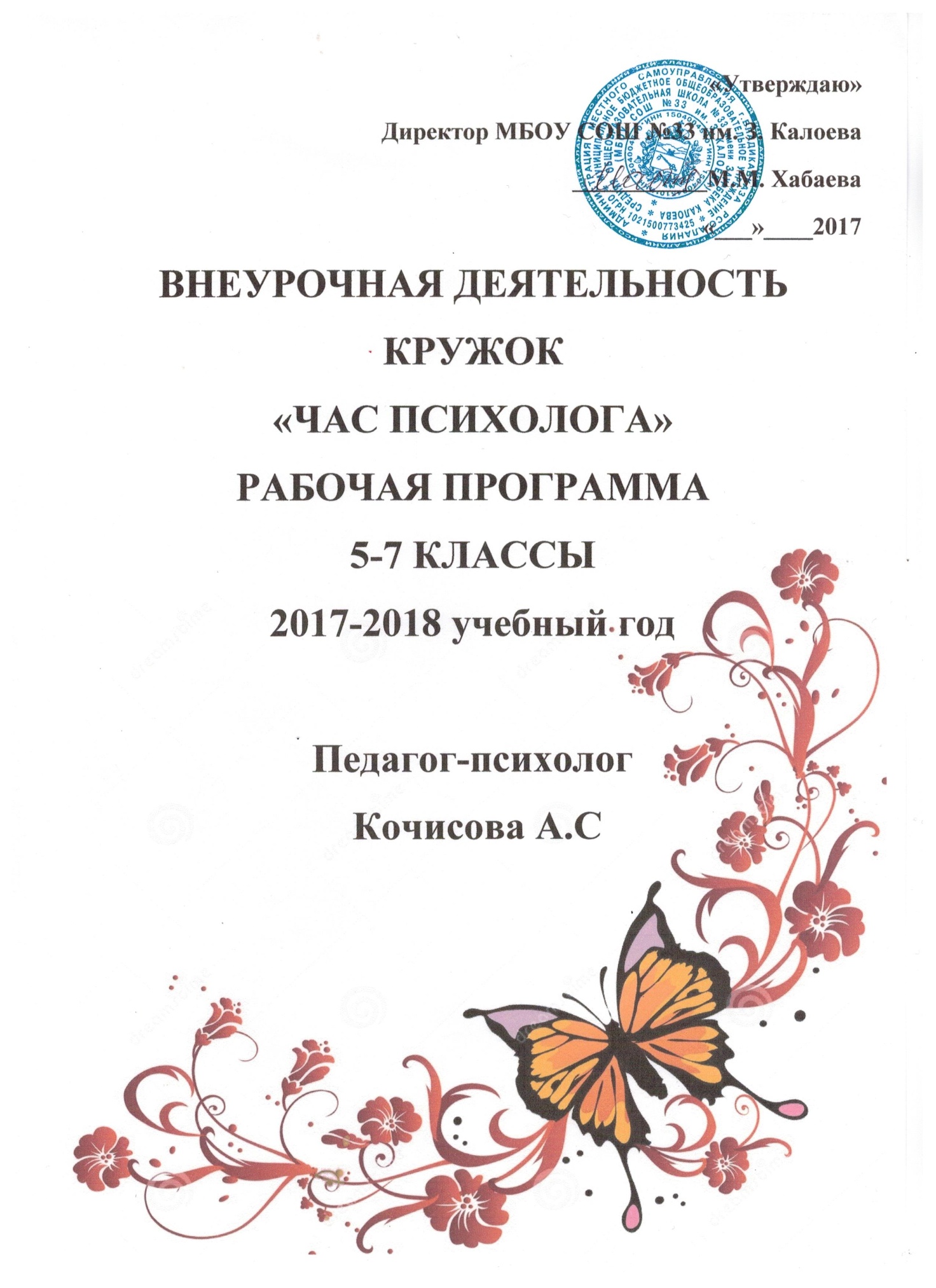 Пояснительная запискаРабочая программа «Психология» учебный курс для V – IХ классов» была разработана на основе  программы «Психология» учебный курс для III – XI классов» (авторы: А.Д. Андреева, Е.Е. Данилова, И.В. Дубровина, А.М. Прихожан, Н.Н. Толстых. – Москва, 2007), рекомендованной редакционно-издательским советом Российской академии образования к использованию в качестве учебно-методического пособия. Место учебного курса по психологии в решении общих целей и задач на ступени основного общего образования  определяется следующими ценностями:  - воспитанием и развитием качеств личности, отвечающих требованиям информационного общества, инновационной экономики;- задачами построения российского гражданского общества на основе принципов толерантности, диалога культур и уважения его многонационального, поликультурного и поликонфессионального состава.Цель программы «Психология» учебный курс для V – IХ классов»: приобщение каждого обучающегося к психологической культуре, которая является необходимой частью общей культуры человека, его духовного и нравственного развития. Данная цель предполагает развитие психологической готовности обучающихся к полноценному и позитивному взаимодействию с миром природы, миром людей, миром культуры, его собственным внутренним миром, формирование базовых национальных ценностей: человек, культура, природа.Реализация цели требует решения психолого-педагогических задач, обеспечивающих становление личности обучающихся:формирование у обучающихся общих представлений о психологии как науке;оказание обучающимся помощи в открытии внутреннего мира человека;пробуждение интереса обучающегося к другим людям и к самому себе;развитие интеллектуальной сферы (общих и специальных способностей, познавательной направленности);развитие самосознания (чувства собственного достоинства, адекватной самооценки);раскрытие сущности личностной направленности (потребностей, желаний, целей, смыслов, идеалов, ценностных ориентаций);развитие эмоциональной сферы (чувства, переживания, настроение и  так далее);понимание чувств настроений, переживаний других людей.     В основе реализации данной программы лежит системно-деятельностный подход, который предполагает:- формирование соответствующей целям общего образования социальной среды развития обучающихся в системе образования, переход к стратегии социального проектирования и конструирования на основе разработки содержания и технологий образования, определяющих пути и способы достижения желаемого уровня (результата) личностного и познавательного развития обучающихся;- ориентацию на достижение цели и основного результата образования - развитие на основе освоения универсальных учебных действий, познания и освоения мира личности обучающегося, его активной учебно-познавательной деятельности, формирование его готовности к саморазвитию и непрерывному образованию;- признание решающей роли содержания образования, способов организации образовательной деятельности и учебного сотрудничества в достижении целей личностного и социального развития обучающихся;- учёт индивидуальных возрастных, психологических и физиологических особенностей обучающихся, роли, значения видов деятельности и форм общения при построении образовательного процесса и определении образовательно-воспитательных целей и путей их достижения.     Рабочая программа формируется с учётом психолого-педагогических особенностей развития детей 11-15 лет, связанных:- с переходом от учебных действий, характерных для начальной школы и осуществляемых только совместно с классом как учебной общностью и под руководством учителя, от способности только осуществлять принятие заданной педагогом и осмысленной цели, к овладению этой учебной деятельностью на ступени основной школы в единстве мотивационно-смыслового и операционно-технического компонентов, становление которой осуществляется в форме учебного исследования, к новой внутренней позиции обучающегося - направленности на самостоятельный познавательный поиск, постановку учебных целей, освоение и самостоятельное осуществление контрольных и оценочных действий; инициативу в организации учебного сотрудничества (5 класс);- с осуществлением на каждом возрастном уровне (11-13 лет и 13-15 лет), благодаря развитию рефлексии общих способов действий и возможностей их переноса в различные учебно-предметные области, качественного преобразования учебных действий моделирования, контроля и оценки и перехода от самостоятельной постановки обучающимися новых учебных задач к развитию способности проектирования собственной учебной деятельности и построению жизненных планов во временной перспективе;- с формированием у обучающегося научного типа мышления, который ориентирует его на общекультурные образцы, нормы, эталоны и закономерности взаимодействия с окружающим миром;- с овладением коммуникативными средствами и способами организации кооперации и сотрудничества; развитием учебного сотрудничества, реализуемого в отношениях обучающихся с учителем и сверстниками (6,7 класс);- с изменением формы организации учебной деятельности и учебного сотрудничества – от классно-урочной к лабораторно-семинарской и лекционно-лабораторной исследовательской (8,9 класс);- с освоением нового содержания и технологий образования, определяющих пути и способы достижения социально-желаемого уровня личностного и познавательного развития обучающихся на каждом из возрастных этапов.    Переход обучающегося в основную школу совпадает с предкритической фазой развития ребенка – с переходом к кризису младшего подросткового возраста (11-13 лет, 5-7 классы), характеризующемуся началом перехода от детства к взрослости, при котором центральным и специфическим новообразованием в личности подростка является возникновение и развитие у него самосознания - представления о том, что он уже не ребенок, т.е. чувство взрослости, а также внутренней переориентацией подростка с правил и ограничений, связанных с «моралью послушания», на нормы поведения взрослых;Второй этап подросткового развития (14-15 лет, 8-9 классы) характеризуется:- бурным, скачкообразным характером развития, т.е. происходящими за сравнительно короткий срок многочисленными качественными изменениями прежних особенностей, интересов и отношений ребенка, появлением у подростка значительных субъективных трудностей и переживаний;- стремлением подростка к общению и совместной деятельности со сверстниками;- особой чувствительностью к морально-этическому «кодексу товарищества», в котором заданы важнейшие нормы социального поведения взрослого мира;- процессом перехода от детства к взрослости, отражающимся в его характеристике как «переходного», «трудного» или «критического»;- обостренной, с одной стороны, в связи с возникновением чувства взрослости восприимчивостью к усвоению норм, ценностей и способов поведения, которые существуют в мире взрослых и в их отношениях, порождающую фактически интенсивное формирование на данном возрастном этапе нравственных понятий и убеждений, выработку принципов, моральное развитие личности;- сложными поведенческими проявлениями, с другой стороны, вызванными противоречием между потребностью в признании их взрослым со стороны окружающих и собственной неуверенностью в этом (нормативный кризис с его кульминационной точкой подросткового кризиса независимости, проявляющегося в разных формах непослушания, сопротивления и протеста);- изменением социальной ситуации развития - ростом информационных перегрузок и изменением характера и способа общения и социальных взаимодействий – объемы и способы получения информации (СМИ, телевидение, Интернет).     Учет особенностей подросткового возраста, успешность и своевременность формирования новообразований познавательной сферы, качеств и свойств личности связывается с активной позицией учителя, а также с адекватностью построения образовательного процесса и выбора условий и методик обучения.Рабочая программа «Психология» учебный курс для V – IХ классов» была разработана на основе  программы «Психология» учебный курс для III – XI классов» (авторы: А.Д. Андреева, Е.Е. Данилова, И.В. Дубровина, А.М. Прихожан, Н.Н. Толстых. – Москва, 2007), рекомендованной редакционно-издательским советом Российской академии образования к использованию в качестве учебно-методического пособия.  Новизна рабочей программы от примерной состоит в следующем: - примерная программа является ориентиром для составления авторских учебных программ и учебников (а также может использоваться при тематическом планировании курса учителем). Авторские программы могут отличаться от примерной программы подходами к интеграции содержания курса, структурой и последовательностью изучения тем, перечнем демонстраций и ученических практических работ. Тем самым примерные программы содействует сохранению единого образовательного пространства не  сковывая творческой инициативы учителей, предоставляет широкие возможности для реализации различных подходов к построению учебного курса.- Примерная программа по психологии рассчитана на 17 учебных часов (0,5 часа в неделю), учитывая специфику особенностей детей с ОВЗ в рабочей Программе часы увеличены до 34 часов (1 час в неделю), предусмотрены часы для реализации различных педагогических технологий.- в Примерной программе приоритетной является  теоретическая деятельность обучающихся по психологии. В рабочей программе выделено  несколько практических работ, большая часть из которых проводится при изучении нового материала и является средством получения знаний. В отличии от Примерной программы в рабочую программу включены такие разделы как    «  Исследовательский проект по темам: «Темперамент», «Характер человека», и др. 5 класс Теоретические положения вытекают из практической деятельности обучающихся или иллюстрируются наглядными примерами из окружающей школьников жизни. В данном курсе прослеживается использование здоровьесберегающих, коррекционно-развивающих технологий. Использование ИКТ и мультимедийных ресурсов.       Программа каждого (курса) класса  посвящена одной проблеме общепсихологического знания, которая отражена в названии учебного пособия, соответствует тематическому плану учебной программы и предназначена для изучения в течение всего учебного года:5-й класс – психические свойства личности: способности, характер, темперамент;6-й класс – психология общения;7-й класс – человек в группе и коллективе;8-й класс – психология деятельности;9-й класс – психология личности, психология самоопределенияПри разработке программы «Психология» учебный курс для V –IХ классов» необходимо было опираться как на общие научные знания в области психологии, так и на знание основных закономерностей психического и логического развития на этапах школьного детства, отрочества и ранней юности. Важно, чтобы у школьника не образовалась пропасть между психологическим знанием о человеке вообще и о себе как человеке. Поэтому, при разработке программы «Психология» учебный курс для V – IХ классов» учитывалось, что младший подростковый возраст является благоприятным временем для пробуждения у детей интереса к самому себе, для постепенного понимания своих возможностей, способностей, характера, темперамента, для развития и укрепления доверия к себе, чувства собственного достоинства. При работе с более старшими подростками основной акцент можно сделать на развитии доверия к окружающим людям, на анализе мотивов общения, межличностных отношений. В учебной работе по психологии со старшеклассниками (обучающиеся 9 класса) основное внимание необходимо уделить пониманию ими своего призвания, их умению видеть смысл жизни, временным перспективам и эмоциональным привязанностям, профессиональному выбору.Программа учебного курса «Психология» включает в себя тематический и поурочный планы на каждый год обучения с V – IХ класс.Программа составлена из расчёта 34 учебных часа в год – 1 урок в неделю. В программе указано количество часов на изучение каждой темы. Материал, предусмотренный каждым тематическим планом, рассчитан на изучение в течение одного года. Методы и средства организации и осуществления учебно-познавательной деятельности обучающихся:1. ◦ Словесные, наглядные, практические, использование метода проектов (По источнику изложения учебного материала).◦ Репродуктивные объяснительно-иллюстративные, поисковые, исследовательские, проблемные и др. (по характеру учебно-познавательной деятельности).◦ Индуктивные и дедуктивные (по логике изложения и восприятия учебного материала);2. Методы контроля за эффективностью учебно-познавательной деятельности: Устные, письменные проверки и самопроверки результативности овладения знаниями, умениями и навыками. Контрольные письменные работы применяются для проверки знаний всего класса по крупным разделам программы, а также в конце четверти и учебного полугодия. Контрольные письменные работы выполняются в форме тестирования. Тестовый материал  составляется на основе изученных тем каждого раздела. Также контрольная работа может состоять из кратких описаний определений терминологии по предмету.3. Методы стимулирования учебно-познавательной деятельности: Определённые поощрения в формировании мотивации, чувства ответственности, обязательств, интересов в овладении знаниями, умениями и навыками.4. Интерактивные методы:• Творческие задания;• Работа в малых группах;• Обучающие игры (ролевые игры, имитации, деловые игры и образовательные игры);• Использование общественных ресурсов (приглашение специалиста, экскурсии);• Социальные проекты и другие внеаудиторные методы обучения (социальные проекты, соревнования, радио и газеты, фильмы, спектакли, выставки, представления, песни и сказки);• Разминки;• Изучение и закрепление нового материала (интерактивная лекция, работа с наглядными пособиями, видео- и аудиоматериалами, «ученик в роли учителя», «каждый учит каждого», мозаика (ажурная пила), использование вопросов, Сократический диалог);Средства, с помощью которых осуществляется изучения курса психологии: электронные таблицы, тесты, мультимедийные презентации, развивающие  задания и упражнения на ПК, научные и обучающие фильмы, релаксационные упражнения и музыка.Методы и приемы коррекционной работы с обучающимися:объяснительно- иллюстративные - методы, которые отражают деятельность учителя и обучающегося, состоящую в том, что учитель сообщает готовую информацию разными способами, а именно: с использованием демонстраций, показа; уч-ся же воспринимают, осмысливают и дополняют её, а при необходимости воспроизводят полученные знания;2. репродуктивные МО способствуют формированию знаний (на основе заучивания), умений и навыков (через систему упражнений). При этом управленческая деятельность учителя состоит в подборе необходимых инструкций, алгоритмов и других заданий, обеспечивающих многократное воспроизведение знаний и умений по образцу;3. методы проблемного обучения: проблемное изложение учебного материала  рассчитаны на вовлечение обучающихсяся в познавательную деятельность в условиях словесного обучения. Когда учитель сам ставит проблему, сам показывает пути её решения, а уч-ся внимательно следят за ходом мысли учителя, размышляют и переживают вместе с ним и тем самым включаются в атмосферу научно-доказательного поискового мышления. 4. частично-поисковые или эвристические методы, используемые для подготовки обучающихся к самостоятельному решению познавательных проблем, для обучения их выполнению отдельных шагов решения, отдельных этапов исследования; знания обучающихся не предлагаются в «готовом» виде, их нужно добывать самостоятельно;учитель организует не сообщение или изложение знаний, а поиск новых знаний с помощью разнообразных средств:- обучающиеся под руководством учителя самостоятельно рассуждают, - решают возникающие познавательные задачи, - создают вместе с учителем и разрешают проблемные ситуации, - анализируют, - сравнивают, - обобщают, -делают выводы и т.д., в результате чего у них формируются осознанные прочные знания.5. исследовательские методы- способы организации поисковой, творческой  деятельности обучающихся по решению новых для них познавательных проблем.Учитель совместно с обучающимися формулирует проблему, разрешению которой посвящается отрезок учебного времени:- знания обучающимся не сообщаются;- обучающиеся самостоятельно добывают их в процессе разрешения (исследования) проблемы, сравнения различных вариантов получаемых ответов; - средства для достижения результата также определяют сами обучающиеся;6. Активные методы.Метод анализа конкретных ситуаций.    Этот метод служит инструментом изучения той или иной проблемы, средством оценки и выбора решений. Под конкретной ситуацией понимают событие, которое включает противоречие (конфликт) или вступает в противоречие с окружающей средой. Задается реальная ситуация, которая имела те или иные последствия (положительные или отрицательные). Обучающиеся должны вычленить проблему, сформулировать ее, определить, каковы были условия, какие выбирались средства решения проблемы, были ли они адекватны и почему и т. д. В данном случае анализируется уже свершившееся действие.Решение ситуаций. Моделируется нерешенная ситуация. Обучающиеся должны не только сформулировать проблему, но, разделившись на группы, разработать варианты ее решения. Затем организуется "защита" решений, коллективное обсуждение. Часто используется именно на уроке психологии.Метод дискуссии.Дискуссия – свободный обмен мнениями. В споре все равны. Каждый выступает и критикует любое положение, с которым он не согласен. Главное в дискуссии – факты, логика, умение доказывать. Эмоциональные проявления в качестве аргумента не признаются. От организатора дискуссии требуется создание атмосферы конструктивно-делового обсуждения. Конструктивность обсуждения задается правилами. Формы дискуссии: дебаты, круглый стол, мозговой штурм и др.Мозговая атака (мозговой штурм,).Мозговая атака – это групповое нахождение новых альтернативных вариантов решения проблемной ситуации. Это оперативный метод решения проблемы на основе стимулирования творческой активности, при котором участникам обсуждения предлагают высказывать как можно большее количество вариантов решения, в том числе самых фантастичных. Затем из общего числа высказанных идей отбирают наиболее удачные, которые могут быть использованы на практике. В основном актуален для обучающихся 8-9 классов.Пример «Мозговой штурм»  Каждый из вас обладает своим педагогическим опытом. Разделите предложенные приемы как формы реализации этих методов. (Работа в круге по принципу «Мозгового штурма»).Пассивные, активные, интерактивные, лекция, дискуссия, дебаты, опрос «мозговой штурм», ролевые игры, эвристическая беседа, деловые игры, работа с документами, проектная деятельность, работа с видео и аудио материалом, разминки, моделирование ИКТ. Тот прием, который мы использовали сейчас относится к активным и называется «Мозговой штурм». В нем существуют определенные правила:правило поднятой рукивысказываются любые идеи,чем больше предложений, тем лучшевысказывания не обсуждаются и не критикуются,поощряется развитие других идейпродолжайте думать, даже когда считаете, что ваша фантазия истощиласьМетод проектов. Метод проектов предполагает всегда самостоятельную (индивидуальную, парную, групповую) деятельность обучающихся, которая выполняется в течение определенного промежутка времени. Характерна прагматическая направленность на результат, который получается при решении той или иной практически или теоретически значимой проблемы. Для достижения результата обучающимся необходимо самостоятельно мыслить, находить решения проблемы, привлекая знания из разных областей науки, способность прогнозировать результаты и возможные последствия вариантов решения, умения устанавливать причинно-следственные связи. Метод деловой игры.Дидактическая игра - это такая коллективная, целенаправленная учебная деятельность, когда каждый участник и команда в целом объединены решением главной задачи и ориентируют свое поведение на выигрыш. Дидактическая игра - это активная учебная деятельность по имитационному моделированию изучаемых систем, явлений, процессов. Активные методы позволяют решать следующие задачи:активное включение каждого ученика в процесс усвоения учебного материала;повышение познавательной мотивации;воспитание лидерских качеств;умение работать с командой и в команде;развитие навыков самостоятельной учебной деятельности;обучение навыкам успешного общения;принимать на себя ответственность за совместную и собственную деятельность по достижению результата.Содержание программы учебного курсаОтбор и распределение научного материала по классам для преподавания психологии в школе связаны как с логикой самой науки, так и с логикой возрастных закономерностей психического развития обучающихся.При определении содержательной последовательности научных знаний учитываются прежде всего сензитивность возраста к восприятию тех или иных влияний и его ответственность за развитие основных психологических новообразований данного этапа онтогенеза.Правильная организация учебной деятельности, предполагающая личностную включённость ребёнка в эту деятельность, создаёт благоприятные условия для развития познавательной сферы – ощущений, восприятия, памяти, мышления, воображения, внимания, речи. Всё это неизбежно связано с эмоционально-волевой сферой. Взаимообусловленность познавательной и эмоционально-волевой сфер личности в их совокупности и составляет базу общего развития ребёнка, развития его общих способностей и основных психологических новообразований возраста. Обучающиеся каждого подросткового класса – 5, 6, 7, 8, 9-го – наряду с общей тенденцией развития в этом возрасте имеют свои существенные психологические особенности.5-й класс или младший подростковый возраст – сложный возрастной период, суть которого заключается в переходном характере развития ребёнка, в значительной степени определяемом условиями педагогического процесса. Обучающийся переходит из начальной школы в основную, что с одной стороны, создаёт для него известные трудности (новые учителя, более сложный учебный материал, повышенные, по сравнению с начальной школой, требования, с другой – раскрывает новые горизонты развития.Программа преподавания психологии для обучающихся этого возраста должна учитывать, что 5-й класс является сензитивным периодом: для начала развития специальных способностей и интересов к разным сторонам знания, чему способствует предметное обучение и встреча на уроках с разными учителями; для начала осознания и развития своей индивидуальности, что связано с пониманием своих способностей, характера, темперамента, обнаруживающихся в процессах учения, общения, поведения; для понимания индивидуальных особенностей людей.При разработке программы для младших подростков учитывалось, что этот возраст является благоприятным временем для пробуждения у детей интереса к самим себе, для постепенного понимания своих возможностей, способностей. Особенностей характера, темперамента, для развития и укрепления доверия к себе, чувства собственного достоинства.При работе с более старшими подростками основной акцент можно сделать на развитии доверия к окружающим людям, на анализе мотивов общения и межличностных отношений.Программа предмета «Психология» учитывает, что у обучающихся 6-го класса всё более активную роль в развитии личности начинает играть ведущая в этом возрасте деятельность общения со сверстниками. Вопросы общения весьма актуальны, интересны подросткам. Их волнуют проблемы дружбы, приятельских и товарищеских отношений, влюблённости, проблемы отношений людей друг к другу. Неудачи в общении ведут к внутреннему дискомфорту, компенсировать который не могут никакие объективные высокие показатели в других сферах их жизни и деятельности.6-й класс – сензитивный период для развития основного психического новообразования подросткового возраста – умения понимать чувства, переживания других людей и строить своё поведение и отношения с учётом этого.7-й класс – весьма актуальной проблемой для обучающихся становится проблема их объединений в группы различного плана. Если в 6-м классе большое значение в развитии личности приобретает общение со сверстниками, то для обучающихся 7-го класса характерен обострённый интерес к вопросам групп, коллективов, подростковых объединений в группах, проблемам лидерства, межличностных отношений, к вопросам внутригруппового взаимодействия. Поэтому, темы для 6-х и 7-х классов посвящены именно проблемам общения: как люди воспринимают друг друга, как общаются разные люди, какова психология групп, какие бывают группы, что такое конфликты и как их можно решать.Восьмиклассники уже близко подходят к необходимости сделать, пожалуй, первый осмысленный выбор в жизни – через год им надо будет принимать решение о форме дальнейшего обучения. Выбор дальнейшего обучения очень ответственен, он во многом определяет весь жизненный путь человека.Поэтому весьма актуально знакомство обучающегося на научной основе с психологическим понятием деятельности, видам деятельности, с понятием профессии, правильный выбор которой в значительной степени определяется удачной «встречей» требований профессии с личными качествами человека.В учебной работе по психологии со старшеклассниками (обучающиеся 8-9 классов) основное внимание можно уделить пониманию ими своего призвания, их умению видеть смысл жизни, временным перспективам и эмоциональным привязанностям, личностному и профессиональному выбору.Девятиклассники уже почти взрослые люди, обучающиеся обладают большим объёмом теоретических знаний. С ними уже в серьёз можно обсуждать и изучать такие сложные понятия науки психологии, как сознание, личность, поведение и поступок.Преподавание психологии в школе предполагает сотрудничество обучающихся со взрослыми в пространстве проблем самосознания, личностной самореализации и саморегуляции, интеллектуальной и личностной рефлексии, коррекция неудач и решение проблем личностного плана. Именно в этот период осознанно формируются нравственные ценности, жизненные перспективы, происходит осознание самого себя, своих возможностей, способностей, интересов, стремления ощущать себя и стать взрослым, тяга к общению со сверстниками, внутри которого оформляются общие взгляды на жизнь, отношения между людьми, своё будущее, формируются личностные смыслы жизни.Быть может, основной смысл личностного развития в подростковом и раннем юношеском возрасте состоит в осознании обучающимся уникальности своей личности, своей индивидуальности, в понимании и признании того, что и любой другой человек столь же уникален и индивидуален.Психология как учебный предмет может в какой-то степени рассматриваться как «зона ближайшего развития» личности обучающегося. Именно это учитывалось в первую очередь при разработке программы учебного курса.Уроки психологии в 5-м классеВ 5-ом классе обучающиеся впервые приступают  к изучению психологии как научной дисциплины. Предлагаемые для изучения темы посвящены базовой проблематике общей психологии. В данном классе обучающиеся знакомятся с познавательными процессами и приступают к изучению психических свойств личности, к которым относятся способности, характер и темперамент. Эту сложную тему обучающиеся будут изучать в течение всего учебного года.Введение (4 часа). Понятие о психологии как науке. Что изучает психология. Головной мозг и психика. Зависимость психической деятельности человека от особенностей его нервной системы. Значение психологии для познания самого себя и других, для успешного осуществления учебной и иной деятельности, для общения и взаимодействия с окружающими людьми, для самовоспитания и выбора профессии. Психологические свойства личности. Психологический практикум в форме обобщающего урока.1. Способности (14 часов). Что такое способности. Возникновение способностей в истории человечества. Откуда берутся способности. Задатки как природная основа способностей. Как развиваются способности. Компенсация способностей. Одарённость как сочетание способностей. Одарённость, талант, гениальность. Общие способности. Мышление, память, восприятие окружающего мира, творческое отношение к действительности и воображение как общие способности. Специальные способности. Что такое специальные способности. Структура специальных способностей. Виды специальных способностей (математические, художественные, литературные, познавательная активность). Интересы и склонности. Способности в школе. Способность к учению. Способность к творчеству. Интерес и успешность в деятельности. Самооценка способностей. Психологические практикумы в форме обобщающих уроков.2. Характер (8 часов). Что такое характер? Черты характера. Нравственные черты характера. Волевые черты характера. Черты характера и способности. Любознательность и влюблённость в мир. Воля и трудолюбие. Сосредоточенность и внимание. Характер и успехи в школе. Психологический практикум в форме обобщающего урока.3. Темперамент (6 часов). Что такое темперамент. Психологические характеристики темпераментов. Темперамент и общение. Темперамент и характер. Темперамент и способности. Психологический практикум в форме обобщающего урока. Заключение (2 часа). Психологический практикум в форме обобщающего урока.   Уроки психологии в 6-м классе В 6-м классе основными темами изучения являются: общение, отношение, восприятие и понимание людьми друг друга. Дети начинают знакомство с проблемами социальной психологии.Введение (2 часа). Я и другой человек. Что такое общение. Из чего состоит общение. Общение и отношения между людьми.1. Как складывается впечатление о другом человеке (4 часа). Что такое внешний вид человека. Лицо человека. О чём говорят жесты. Что можно узнать по походке и осанке. Речь говорит сама за себя. Одежда и причёска. Психологический практикум в форме обобщающего урока.2. Как люди воспринимают друг друга (3 часа). Первое впечатление о человеке. Реакция на новизну. Расстояние и восприятие. Время и восприятие. Отношение к человеку и восприятие. Что такое установка. Прошлый опыт и восприятие другого человека. Психологический практикум в форме обобщающего урока.3. Особенности восприятия человека детьми и взрослыми (3 часа). Как воспринимают человека дошкольники. Каким видят человека школьники. Восприятие человека взрослыми людьми. Влияние профессии человека на восприятие им других людей. Как люди воспринимают меня самого. Психологический практикум в форме обобщающего урока.4. Как общаются разные люди (3 часа). Что такое потребность в общении. Психологические особенности человека и общение. Навык, манера и стиль общения. Пространство и время общения. Слушать и слышать. Подстройка в общении. Психологический практикум в форме обобщающего урока.5. Виды общения (3 часа). Непосредственное общение. Особые виды общения. Что значит уметь общаться.6. Общение и отношения (3 часа). Что такое межличностные отношения. Личные и деловые отношения. Как возникает симпатия. Товарищество и дружба. Любовь.7. Общение и понимание людьми друг друга (3 часа). Психические процессы и понимание. Стереотипы понимания. Эталоны понимания. Понимание чувств другого человека. Психологический практикум в форме обобщающего урока.8. Особенности понимания человека детьми и взрослыми (4 часа). Понимание человека детьми и подростками. Понимание человека школьниками. Понимание человека взрослыми людьми. Влияние профессии на понимание человека человеком. Психологический практикум в форме обобщающего урока.9. Я живу среди людей (4 часа). Что значит быть культурным человеком. Мы – пассажиры. Мы – зрители. Мы путешественники. Как мы выглядим. Психологический практикум в форме обобщающего урока. 10. Заключение (2 часа). Психологический практикум в форме обобщающего урока.Уроки психологии в 7-м классеВ содержании уроков 7-го класса обучающиеся продолжают изучать проблемы социальной психологии: знакомятся с психологическими характеристиками малых и больших социальных групп, особенностями поведения и деятельности людей в различных группах и коллективахВведение (2 часа).1. Психология группы (7 часов). Что такое социальная группа. Условные и реальные группы. Формальные и неформальные группы. Референтные группы. Соотношение социальных групп в обществе. Как люди влияют друг на друга в группах. Психологический практикум в форме обобщающего урока.2. Малая группа (4 часа). Что такое малая группа. Группа и коллектив. Положение человека в группе и коллективе. Психологический климат в группе и коллективе. Психологический практикум в форме обобщающего урока.3. Влияние группы и коллектива (6 часов). Как влияет на нас и нашу деятельность присутствие других людей. Как группа принимает решение. Влияние большинства в группе. Что такое конформизм. Как изучают конформизм. Когда проявляется конформизм. Конформизм – это хорошо или плохо? Что может меньшинство. Психологический практикум в форме обобщающего урока.4. Большая группа (8 часов). Что такое большая группа. Большая устойчивая группа. Большая кратковременная социальная группа. Молодёжные неформальные объединения. Группы по интересам и увлечениям. Почему и зачем подросток уходит в «неформалы». Радиослушатели и телезрители как большие социальные группы. Реклама как способ взаимодействия на людей. Что нас интересует. Почему мы верим рекламе. Как создаётся реклама. Пользователь Интернета как большая социальная группа. Психологический практикум в форме обобщающего урока.5. Конфликты и их разрешение (8 часов). Что такое конфликт. Формула конфликта. Причины возникновения конфликта. «Конфликтный человек». Как разрешить конфликт. Психологический практикум в форме обобщающего урока.Заключение (2 часа). Психологический практикум в форме обобщающего урока.Уроки психологии в 8-м классеОсновная научная проблематика в 8-м классе – психология деятельности. Обучающиеся знакомятся с основными видами человеческой деятельности, усваивают сущность понятия «профессиональной деятельности», осознают, что собой представляет с точки зрения психологии  взаимосоответствие человека и его будущей профессиональной деятельности.Введение (2 часа). Общее понятие о деятельности.1. Что побуждает человека к деятельности (4 часа). Что такое потребность. Виды потребностей. Мотивы. Цель и смысл деятельности.2. Отношение человека к деятельности и к себе как к деятелю (5 часов). Успех или неуспех в деятельности. Что такое оценка. Притязание на успех и уровень достижений в деятельности. Самооценка и притязание на успех. Как изменяется уровень притязаний. Притязания и достижения в деятельности. Психологический практикум в форме обобщающего урока.3. Какое место в деятельности занимают движения, действия, навыки, привычки (5 часов). Движение и действие. Движение и его свойства. Многообразие движений человека. Как управляется движение. Время двигательной реакции. Связь моторики с другими психическими процессами. Развитие движений. Действие. Что такое действие, знания, умения, навыки. Психологический практикум в форме обобщающего урока.4. Психологические особенности основных видов деятельности (8 часов). Виды деятельности человека. Игра. Для чего нужна игра. История игрушки. Игра и развитие ребёнка. Мотивация игровой деятельности. Игры взрослых. Учебная деятельность. Развитие учебной деятельности в детском возрасте. Мотивы учения. Познавательные мотивы учения. Социальные мотивы учения. Трудовая деятельность. Психологический практикум в форме обобщающего урока5. Профессиональная деятельность (8 часов). Профессия, специальность, занятие. Психологические особенности профессий. Понятие о типах профессий. Психологические особенности профессий «человек – человек». Психологические описания некоторых профессий «человек – человек». Психологические особенности профессий «человек – живая природа». Психологические описания некоторых профессий «человек – живая природа». Психологические особенности профессий «человек – техника». Психологические описания некоторых профессий «человек – техника». Психологические особенности профессий «человек – знаковая система». Примерные описания некоторых профессий «человек – знаковая система». Психологические особенности профессий «человек – художественный образ». Психологические описания некоторых профессий «человек – художественный образ». Психологические особенности труда в экстремальных условиях. Психологические описания некоторых видов труда в экстремальных условиях. Профессиональная деятельность и общение. Психологический практикум в форме обобщающего урока.Заключение (2 часа). Психологический практикум в форме обобщающего урока.Уроки психологии в 9-м классе В 9-м классе ключевым понятием курса является понятие «личность». Это сложное понятие – одно из важнейших в психологической науке. Знакомство с ним требует весьма высокого уровня психологической подготовки, поэтому отнесено на достаточно поздний этап обучения, когда обучающиеся уже успели получить основные знания в области общей и социальной психологии. Введение (2 часа). Психология личности как центральная проблема психологической науки.1. Человек (4 часа). Психика и мозг. Психика животных. Сознание как высшая форма психики. Структура сознания. Сознание и бессознательное. Психологический практикум в форме обобщающего урока.2. Индивид. Личность. Индивидуальность (4 часа). Человек как индивид. Человек как личность. Человек как индивидуальность. Психологический практикум в форме обобщающего урока.3. Характеристики человека как личности (4 часа). Самосознание. «Я-концепция». Самооценка и уровень притязаний. Локус контроля. Психологический практикум в форме обобщающего урока.4. Личность и мотивация (4 часа). Мотивационная сфера личности. Направленность личности. Определение направленности личности. Уровень развития личности и мотивация. Устойчивость и изменчивость личности. Личность и жизнь. Психологический практикум в форме обобщающего урока.5. Поведение и поступок (4 часа). Что такое поведение. Проявления личности в вербальном поведении. Проявление личности в невербальном поведении. Личность и поступок. Психологический практикум в форме обобщающего урока.6. Психологические особенности основных видов деятельности (4 часа). Виды деятельности человека. Трудовая деятельность. Психологический практикум в форме обобщающего урока7. Профессиональная деятельность (6 часов). Профессия, специальность, занятие. Психологические особенности профессий. Понятие о типах профессий. Психологические особенности труда в экстремальных условиях. Психологические описания некоторых видов труда в экстремальных условиях. Профессиональная деятельность и общение. Психологический практикум в форме обобщающего урока.Заключение (2 часа). Психологический практикум в форме обобщающего урока.                                                            Тематический план      Перечень контрольных и практических работ по предмету:               Требования к уровню подготовки обучающихся по данной программе      Знания, полученные обучающимися при освоении программы «Психология» учебный курс для V – IХ классов», должны стать основанием для последующего овладения выпускниками основами психологического знания.     Уровень понимания, а следовательно, и успешное овладение этим материалом опирается на актуализацию знаний и личностного смысла обучающихся, полученные на данном этапе изучения психологии.     В результате изучения программы «Психология» учебный курс для V – XI классов» обучающиеся  должнызнать:- основные психологические термины и понятия;- возможности саморазвития своей личности;- условия для осознания позитивного семейного опыта;- о психологии любви и её составляющих;- о значении психологического климата семьи;- о способах выбора профессииуметь:- применять полученные знания в жизни;- правильно оценивать ситуации и решать создающиеся проблемы;- формировать собственную позицию в отношениях между девушкой и юношей;- вырабатывать и конструктивно отстаивать свою точку зрения;- владеть приёмами саморегуляции психики в стрессовых ситуациях, коррегировать свое поведение в различных жизненных ситуацияхиметь представление:- о личности;- о ценности жизни;- о психологической поддержки в определении своих интересов и способностей;- о психологической готовности к самоопределению.Психологическая готовность к самоопределению выпускника  предполагает: - сформированность на достаточном уровне всех психологических структур, прежде всего самосознания;- развитость потребностей, обеспечивающих содержательную наполненность, внутреннее богатство личности, среди которых центральное место занимают нравственные установки, многообразие чувств и переживаний, ценностные ориентации, жизненные смыслы;- становление предпосылок индивидуальности как результат развития и осознания своих интересов, способностей, психологических и иных особенностей каждым выпускником школы.     В результате обучения предполагается формирование некоторых качеств личности (навыков) в соответствии с программой  «Психология» учебный курс для V – IХ классов», где обучающийся должен быть:- уверенным в своих возможностях и иметь адекватную самооценку;- целеустремлённым (брать на себя ответственность за своё дальнейшее образование);- конкурентоспособным (делать правильный выбор в профессиональной направленности);- дипломатичным (решать личные и жизненные проблемы, используя конструктивные способы их решения);- креативным (по-новому смотреть на привычные вещи) и ценящим инновации;- толерантным (эмоционально устойчивым), эмпатийно и доброжелательно относиться к многообразию жизни.     Вместе с тем психологическая готовность обучающегося войти во взрослую жизнь и занять в ней достойное место предполагает не завершённые в своём формировании психологические структуры и качества, а определённую зрелость личности, заключающуюся в том, что у выпускника  сформированы психологические образования и механизмы, обеспечивающие ему возможность (психологическую готовность) непрерывного роста его личности сейчас и в будущем.Критерии и нормы оценки результатов освоения программы по психологии     Урок психологии в школе – это не развивающее или коррекционное занятие с обучающимися. Урок психологии подчиняется общим дидактическим законам ведения урока. И так же, как урок по любому учебному предмету, урок психологии имеет свои специфические особенности в содержательных акцентах и способах проведения. Одна из таких специфических особенностей заключается в том, что обучающиеся на уроке не только познают психологию человека вообще, но имеют возможность познавать себя, познавать закономерности, механизмы, сущность и условия развития личности, развивать и корректировать свое поведение, отношение к окружающему.     Структура любого урока строится таким образом, чтобы способствовать развитию у обучающихся умения и желания изучать психологию, то есть становлению школьника как субъекта учебной деятельности, как деятеля в области освоения психологической науки и практики.     На уроках психологии учитель  использовать разные формы обучения: коллективные, групповые, индивидуальные, фронтальные: всё зависит от содержания и смыслового значения урока.     При изучении нового материала по психологии необходимо использовать активные методы усвоения знаний, демонстрационный материал, практические задания. Практические задания и активные методы работы должны быть связаны с решением учебных задач, которые решаются на уроке психологии.     Для закрепления материала целесообразно использовать вопросы, сформулированные в соответствии с изученными темами раздела и уроков.     Очень сложным и ответственным моментом подготовки урока и продумывания как определённой темы, так и всего курса изучения психологии является разработка системы домашних заданий. Достижения целей преподавания психологии в школе возможно только при активном отношении обучающихся к материалу.     Домашние задания должны включать в себя не заучивание текста, не просто прочтение отдельных параграфов, а поиск ответов на вопросы, которые сформулированы как в конце параграфов и разделов, так и самим учителем (психологом). Домашние задания должны предусматривать активные формы усвоения психологического материала обучающимися: наблюдение, поиск ответа на вопрос в литературных источниках и так далее. В этих целях надо приучать обучающихся самостоятельно получать знания, пользуясь экспериментом, книгами, справочниками, словарями, интернет источниками.Домашние задания должны иметь самостоятельно-творческий характер, например:- ознакомление с дополнительной литературой по теме урока; - подготовка самостоятельных сообщений, углубляющих и расширяющих учебный материал;- наблюдение за каким-либо психологическим явлением;- анализ собственных мыслей, отношений, переживаний;- подбор примеров из научной и художественной литературы,  интернет источников, из жизненных наблюдений по теме, изучаемой на уроке;- проведение интервью. анкеты и прочее.     Такая работа позволяет обучающимся принять свою учебную работу как деятельность исследовательскую, требующую самостоятельности в постановке целей и выборе средств, то есть формирует обучающихся как субъектов учебной деятельности.     Таким образом, должны быть предусмотрены домашние задания двух типов: задание на понимание и творческое усвоение законов и сути психического и личностного развития человека вообще, психологического содержания понятий общения, деятельности, личности; задания на понимание самого себя.     Задания, выполняемые обучающимися дома, обязательно проверяются и обсуждаются на следующем уроке. При этом каждый обучающийся должен быть отмечен преподавателем (психологом). Обязательно подчёркивается индивидуальность решения, подхода, точки зрения каждого ребёнка, а не только правильность того или иного ответа.     Оценка знаний школьника по психологии – необходимый компонент усвоения данного учебного предмета. Оценка позволяет определить степень усвоения учениками знаний, предусмотренных  программой.      Оценка, которую получает обучающийся на уроке, имеет отношение не только к знаниям, но и к развитию его личности.     Оценка в школе всегда основана на проверке знаний. Проверка знаний и оценка позволяют не только констатировать степень и качество усвоения обучающимися знаний, но и выявить пробелы в этих знаниях, в понимании учебного материала. Это даёт преподавателю (психологу) основания для изыскания индивидуально направленных способов, методов коррекции, помогающих устранить проблемы, способствующие обучению приёмам умственной и практической работы, развитию обучающихся.     Без оценки качества ответов и качества работы обучающихся их учебная деятельность малоэффективна.     Оценка по учебному предмету «Психология» направлена на выработку у обучающихся умения оценивать свои усилия по приобретению знаний, свои знания данного материала, понимание материала, результатов своей деятельности.     Оценочные суждения учителя психологии должны касаться: знания учебного материала; понимания этого материала; уровня выполнения заданий. Оцениваются знания о психологических качествах и психических свойствах человека, а не качества и свойства самого обучающегося. Недопустимы смещение и подмена оценки знаний оценками и характеристиками особенностей психического развития, личности, интеллекта и способностей обучающихся.     Педагогически грамотная оценка способствует развитию у обучающихся самоконтроля, который служит основой формирования важнейшего личностного образования – самооценки. Обучение детей навыкам самооценки является одной из центральных задач учителя психологии.     Следует поощрять активность обучающихся на уроке психологии, их стремление опереться при изложении той или иной темы на собственный опыт и переживания, их любознательность, которая проявляется, прежде всего, в виде вопросов. Вместе с тем не следует принуждать к активному участию в обсуждении тех обучающихся, которые не желают этого.Нельзя снижать оценку: - за грамматические ошибки при выполнении задания в письменном виде;- за результаты выполнения и даже за отказ от выполнения заданий, связанных с психологическим наблюдением за собой или близкими;- за отсутствие активности на уроке.    Проверку знаний не всегда надо выделять в особый этап урока. Проверка знаний может проходить в устной или письменной форме (тест). При устной проверке знаний (опрос обучающихся) рекомендуется обращаться к обучающимся преимущественно с вопросами, требующими размышлений, сообразительности, умения применять в жизни теоретические знания.     Чтобы активизировать обучающихся на занятии, в беседу желательно вовлекать многих обучающихся.     Сложность содержания ответов обучающихся, а также необходимость развивать умение связно и полно излагать содержание темы заставляют отводить на опрос отдельных обучающихся по 8 – 12 минут и более. Внимание класса поддерживается следующими приёмами:- можно предложить обучающимся делать замечания и дополнения к ответу;- предупредить о том, чтобы они были готовы продолжить ответ (вопрос всем – начнёт отвечать Саша…) и другие.     В начале урока проводится проверка домашнего задания. Проверку знаний, полученных на предыдущих уроках, целесообразно провести с помощью фронтальной беседы (устный опрос), вовлекая в неё как можно большее количество обучающихся. За два – три ответа обучающемуся следует выставлять отметку в журнал. Она способствует более внимательному поведению обучающихся на уроке, что в свою очередь, отражается на лучшем усвоении ими изучаемого материала.    При устном опросе в журнал ставится отметка:«5» – за три правильных и полных ответа или за два правильных ответа и дополнения к ответам других обучающихся; «4» – за два правильных и полных ответа или за один правильный ответ и дополнения к ответам других обучающихся;«3» – за один правильный и полный ответ или за два дополнения к ответам других обучающихся.     Контрольные письменные работы применяются для проверки знаний всего класса по крупным разделам программы, а также в конце четверти и учебного полугодия.     Контрольные письменные работы выполняются в форме тестирования. Тестовый материал  составляется на усмотрение учителя психологии по изученным разделам и темам урока..      Если тестовый материал состоит из пяти заданий, то время выполнения составляет 10 – 15 минут.При письменном опросе в журнал ставится отметка:«5» – за пять правильных ответа;«4» – за четыре правильных ответа;«3» – за три правильных ответа.Если тестовый материал состоит из десяти заданий, то время выполнения составляет 20 –  30 минут.При письменном опросе в журнал ставится отметка:«5» – за 9, 10  правильных ответа;«4» – за 6 – 8 правильных ответа;«3» – за 4, 5 правильных ответа.    В 8-9 классах наиболее эффективна зачётная система, которая проводится как итоговая оценка знаний обучающихся.    Итоговая оценка отражает успешность усвоения знаний, умений и навыков обучающихся в объёме, предусмотренном на учебную четверть или учебное полугодие.     Итоговая оценка не может быть средней арифметической всех данных текущей проверки или зачётов.     Итоговая оценка выставляется с учётом фактического уровня подготовки, достигнутого обучающимся к концу соответствующего периода.Перечень вопросов для итогового контроля:5 класс:Понятие о психологии как науке. Что изучает психология. Головной мозг и психика. Зависимость психической деятельности человека от особенностей его нервной системы. Значение психологии для познания самого себя и других.Способности: 1. Понятие способности. Возникновение способностей в истории человечества. 2.Откуда берутся способности. Задатки как природная основа способностей. 3. Развитие способностей. Компенсация способностей. Одарённость как сочетание способностей. Одарённость, талант, гениальность. 4.Общие способности. Мышление, память, восприятие окружающего мира, творческое отношение к действительности и воображение как общие способности 5.Специальные способности.6. Структура специальных способностей. Виды специальных способностей (математические, художественные, литературные, познавательная активность).7. Интересы и склонности. Способности в школе. 8.Способность к учению. Способность к творчеству. Интерес и успешность в деятельности. Самооценка способностей. Психологические практикумы в форме обобщающих уроков.Характер Понятие характер. Черты характера. 2.Нравственные черты характера. Волевые черты характера. Черты характера и способности. 3.Любознательность и влюблённость в мир. Воля и трудолюбие. 4.Сосредоточенность и внимание. 5.Характер и успехи в школе.Темперамент 1.Понятие темперамент. 2. Психологические характеристики темпераментов. 3.Темперамент и общение. 4.Темперамент и характер. 5.Темперамент и способности. 6 класс:1.Понятие  общение. Из чего состоит общение. Общение и отношения между людьми.2. Как складывается впечатление о другом человеке 3. Как люди воспринимают друг друга. Первое впечатление о человеке. 4.Расстояние и восприятие. Время и восприятие. Отношение к человеку и восприятие.  5. Особенности восприятия человека детьми и взрослыми. 6.Общение разных людей. 7.Что такое потребность в общении. 5. Виды общения. Непосредственное общение. Особые виды общения. 7. Общение и отношения.8. Общение и понимание людьми друг друга. 9. Особенности понимания человека детьми и взрослыми. 10. Культура человека. 7 класс:1. Что такое социальная группа. 2.Что такое малая группа. Группа и коллектив. 3.Положение человека в группе и коллективе.            4.Как влияет на нас и нашу деятельность присутствие других людей.            5.Что такое конформизм. 6.Что такое большая группа.7. Что такое конфликт. 8 класс:1. Что побуждает человека к деятельности. 2.Что такое потребность. Виды потребностей. 3.Что такое оценка. 4. Какое место в деятельности занимают движения, действия, навыки, привычки 5.Что такое действие, знания, умения, навыки. 6. Назови виды деятельности человека. 7.Что ты понимаешь в понятии профессиональная деятельность, профессия, специальность, занятие. 9 класс: 1. Понятия: Человек. Психика и мозг. Психика животных. 2. Понятия: Индивид. Личность. Индивидуальность. 3. Характеристики человека как личности 4. Личность и мотивация 5. Что такое поведение. 6.Психологические особенности основных видов деятельности. 7. Профессиональная деятельность. Профессия, специальность, занятие. Примерные итоговые контрольные работы:Контрольный тест 5 класс по разделу: «Психические свойства личности»Выбери правильный вариант  определения познавательной активности.А Познавательная активность -  социально значимое качество личности и формируется в деятельности.В  Познавательная активность – процесс информационного поля.С Познавательная активность – единица измерения времениТемперамент это –Существует 4 типа темперамента: холерик, сангвиник, флегматик и ………Дай определение недостающему типу…………………………………………..Характер человека –…………………….. А – это закономерное соотношение устойчивых индивидуальных особенностей личности, характеризующих различные стороны динамики психической деятельности.
В - это совокупность устойчивых психических особенностей человека , которые зависят от его деятельности и условий жизни и проявляются в поступках.С- это определенный склад ума.Обеспечение программы (перечень учебно-методического и материально-технического обеспечения образовательного процесса: список литературы6 основной и дополнительной)     Программа «Психология» учебный курс для V – XI классов» представлена целостной системой психологического образования обучающихся, включающей учебно-методическое пособие для учителей и учебные пособия (учебники) для V – XI  классов общеобразовательной школы.Основная литератураУчебно-методическое пособие для учителейПреподавание психологии в школе, 3 – 11 классы: Учеб.-метод. пособие / Под ред. И. В. Дубровиной. – 2-е изд., испр. и доп. – М.: Издательство Московского психолого-социального института; Воронеж: Издательство НПО «МОДЭК», 2007. – 800 с.Учебное пособие (учебники) для обучающихся1. Психология, 5-й класс: Учеб. пособие / Под ред. И. В. Дубровиной. – 2-е изд., испр. и доп. – М.: Издательство Московского психолого-социального института; Воронеж: Издательство НПО «МОДЭК», 2007. – 248 с.2. Психология, 6-й класс: Учеб. пособие / Под ред. И. В. Дубровиной. – 2-е изд., испр. и доп. – М.: Издательство Московского психолого-социального института; Воронеж: Издательство НПО «МОДЭК», 2007. – 208 с.3. Психология, 7-й класс: Учеб. пособие / Под ред. И. В. Дубровиной. – 2-е изд., испр. и доп. – М.: Издательство Московского психолого-социального института; Воронеж: Издательство НПО «МОДЭК», 2008. – 248 с.4. Психология, 8-й класс: Учеб. пособие / Под ред. И. В. Дубровиной. – 2-е изд., испр. и доп. – М.: Издательство Московского психолого-социального института; Воронеж: Издательство НПО «МОДЭК», 2008. – 272 с.5. Психология, 9-й класс: Учеб. пособие / Под ред. И. В. Дубровиной. – 2-е изд., испр. и доп. – М.: Издательство Московского психолого-социального института; Воронеж: Издательство НПО «МОДЭК», 2007. – 288 с.6. Психология, 10-й класс: Учеб. пособие / Под ред. И. В. Дубровиной. – 2-е изд., испр. и доп. – М.: Издательство Московского психолого-социального института; Воронеж: Издательство НПО «МОДЭК», 2008. – 336 с.7. Психология, 11-й класс: Учеб. пособие / Под ред. И. В. Дубровиной. – 2-е изд., испр. и доп. – М.: Издательство Московского психолого-социального института; Воронеж: Издательство НПО «МОДЭК», 2008. – 432 с.Дополнительная литература для учителя1. В помощь начинающему психологу в ДОУ. / Автор-сост. И. В. Гуреева. – Волгоград: ИТД «Корифей», 2011. – 112 с. 2. Голуб, Г. Б., Предпрофильная подготовка учащихся: Рекомендации по организации и проведению / Под ред. проф. Е. Я. Когана. – Самара: Издательство «Учебная литература», Издательский дом «Фёдоров», 2006. – 160 с. 3. Зуева, Ф. А., Предпрофильное и профильное образование учащихся: основные подходы: метод. пособие / Ф. А. Зуева. – Челябинск: Взгляд, 2006. – 143 с.4. Карандашев, В. Н. Курс комплексного развития младшего школьника: программа, занятия, дидактические материалы / В. Н. Карандашев, А. С. Лисянская, Т. А. Крылова. – Волгоград: Учитель, 2011. – 319 с. (Новые стандарты: учимся работать)5 Контрольные задания по психологии: Учеб. пособие для студ. сред. и высш. пед. учеб. заведений / Е. Л. Бокуть, Л. А. Першина, А. А. Родина и др.; Ред.-сост. Л. А. Першина. – 2-е изд. стереотип. – М.: Издательский центр «Академия», 2000. – 96 с.. 6. Криволапова, Н. А. Внеурочная деятельность. Программа развития познавательных способностей учащихся. 5 – 8 классы / Н. А. Криволапова. – М.: Просвещение, 2012. – 47 с. (Работаем по новым стандартам).7. Криволапова, Н. А. Внеурочная деятельность. Сборник заданий для развития познавательных способностей учащихся. 5 – 8 классы / Н. А. Криволапова. – М.: Просвещение, 2012. – 222 с. (Работаем по новым стандартам).8. Резапкинна Г. В., Я и моя профессия: Программа профессионального самоопределения для подростков: Учебно-методическое пособие для школьных психологов и педагогов. – 2-е изд., исправл. – М.: Генезис, 2004. – 125 с.9. Твоя профессиональная карьера: методика: кн. для учителя / С. Н. Чистякова, И. А. Умовская, Т. И. Шалавина, А. И. Цуканов; под ред. С. Н. Чистяковой. – М.: Просвещение, 2006. – 160 с.10. Технология: твоя профессиональная карьера: дидактич. материалы: кн. для учителя /       С. Н. Чистякова, Н. Ф. Родичев, Н. С. Пряжников, И. А. Умовская; под ред. С. Н. Чистяковой. – М.: Просвещение, 2008. – 111 с.для обучающихся1. Голуб, Г. Б., Дневник предпрофильной подготовки. 9 класс / Под ред. проф. Е. Я. Когана. – Самара: Издательство «Учебная литература», Издательский дом «Фёдоров», 2006. – 64 с. 2. Зуева, Ф. А., Предпрофильная подготовка: Основы профессионального самоопределения: Учеб. Пособие для учащихся 9 кл. – 2-е изд., испр. и доп. / Ф. А. Зуева. – Челябинск: Взгляд, 2006. – 47 с.3. Павлова Т. Л., Профориентация старшеклассников: Диагностика и развитие профессиональной зрелости. – М.: ТЦ Сфера, 2006. – 128 с.4. Резапкина, Г. В., Секреты выбора профессии, или путеводитель выпускника. – М.: Генезис, 2005. – 140 с.5. Резапкина, Г. В., Отбор в профильные классы. – М.: Генезис, 2005. – 124 с.6. Резапкинна Г. В., Я и моя профессия: Программа профессионального самоопределения для подростков: рабочая тетрадь учащегося. – М.: Генезис, 2005. – 80с.7. Твоя профессиональная карьера: учеб. для 8 – 9 кл. общеобразоват. учреждений / П. С. Лернер, Г. Ф. Михальченко, А. В. Прудило и др.; под ред. С. Н. Чистяковой. – 4-е изд. – М.: Просвещение, 2007. – 159 с.Электронные ресурсы:«Толерантность» - презентация для обучающихся. И.М. Вассергольц, МоскваКлуб «Гармония». Психология онлайн. Презентации:- «Память человека»;- «Воображение человека»;- «Учимся быть дружными», З.А. Гриб. г..Пугачев, Саратовская обл.;- «Характер человека»;- «Темперамент человека»     3. Презентации по психологии. 900 igr.net     4. Электронные варианты тестов и тестовых методик по темам курса.Учебно-тематическое планирование Контрольные работы: 2Практические работы: 5Урок-игра: 1Учебно-тематическое планирование Контрольная работа: 3Практическая работа: 3Зачет: 1Экскурсии: 2№ п/пНазвание темыКоличество часов5-й класс «Психические свойства личности: способности, характер, темперамент»5-й класс «Психические свойства личности: способности, характер, темперамент»5-й класс «Психические свойства личности: способности, характер, темперамент»Введение41Способности142Характер83Темперамент6Заключение2ИтогоИтого34 часа6-й класс «Психология общения»6-й класс «Психология общения»6-й класс «Психология общения»Введение21Как складывается впечатление о другом человеке42Как люди воспринимают друг друга33Особенности восприятия человека детьми и взрослыми34Как общаются разные люди35Виды общения36Общение и отношения37Общение и понимание людьми друг друга38Особенности понимания человека детьми и взрослыми49Я живу среди людей4Заключение2ИтогоИтого34 часа7-й класс «Человек в группе и коллективе»7-й класс «Человек в группе и коллективе»7-й класс «Человек в группе и коллективе»Введение21Психология группы72Малая группа43Влияние группы и коллектива64Большая группа85Конфликты и их разрешение8Заключение2ИтогоИтого34 часа8-й класс «Психология деятельности»8-й класс «Психология деятельности»8-й класс «Психология деятельности»Введение21Что побуждает человека к деятельности42Отношение человека к деятельности и к себе как к деятелю53Какое место в деятельности занимают движения, действия, навыки, привычки54Психологические особенности основных видов деятельности85Профессиональная деятельность8Заключение2ИтогоИтого34 часа9-й класс «Психология личности»9-й класс «Психология личности»9-й класс «Психология личности»Введение21Человек42Индивид. Личность. Индивидуальность43Характеристики человека как личности44Личность и мотивация45Поведение и поступок46Психологические особенности основных видов деятельности47Профессиональная деятельность6Заключение2ИтогоИтого34 часаНазвание раздела, темы     Вид работы            КлассДата проведения1.Психологические свойства личности     Контрольная                52.Характер человека     Контрольная3. Итоговая по разделам и темам изученным за весь учебный год     Контрольная                5Итого: 34. Способности и школа Самооценка способностей.Практический практикум                55. Характер и успехи в школе Практический практикум                56.Практический выход в социум. Учимся делать социологический опрос.Практический урок                5Итого: 37.«Психологический КВН»Урок –игра                51.Контрольная работа по теме: «Общение. Виды общения»Контрольная                62. Итоговая по разделам и темам изученным за весь учебный год     Контрольная                6Итого: 23.Впечатления о другом человекеПрактический                64.Особенности восприятия человека детьми и взрослымиПрактический                 65.Влияние профессии человека на восприятие им других людейПрактический                 66.Навык общенияПрактический                 67.Виды общения8.Товарищество и дружбаПрактический                 69.Понимание чувств другого человекаПрактический                 610. Влияние профессии на культуру поведенияПрактический                6Итого: 811. Экскурсия в театрЭкскурсия                 61.Контрольный урок по разделу «Психология группы»Контрольный                 72. Итоговая по разделам и темам изученным за весь учебный годКонтрольный                 7Итого: 2Практический3.Социальные группыПрактический                 74.Положение человека в группеПрактический                 75.Влияние в группеПрактический                 76.Воздействие рекламы на людейПрактический                 77.Способы разрешения конфликтовПрактический                 7Итого: 58.Психологический КВНУрок-игра                 71.Движение и его свойства. ДействиеКонтрольная                  82. Итоговая  контрольная работа по разделам и темам изученным за весь учебный годКонтрольныйИтого: 2Практический1.Деятельность. Цели деятельности. МотивыПрактический                 82.Притязания и достижения в деятельностиПрактический                 83.Действия и движенияПрактический                84.Трудовая деятельностьПрактический                85.Профессиональная деятельность и общениеПрактический                86.Профессиональное самоопределениеПрактический                8Итого: 6Экскурсия                81.Знакомство с предприятиями нашего городаЭкскурсия                82.Знакомство с образовательными учреждениями СПО и НПО                8Итого: 21.Контрольная работа «Сознание человека. Виды сознания»Контрольная работа                 92.Конторольная работа по теме: «Личность»Контрольная работа                 93. Итоговая  контрольная работа по разделам и темам изученным за весь учебный годКонтрольная работа                  9Итого: 31.Зачет по теме: «Личность и мотивация»Контрольный зачет                   9Итого: 11.Личность и поступокПрактический                  92.Профессиональное самоопределение.Практический                  93.Профессиональное самоопределение.                  Практический                  9Итого: 31.Экскурсия на предприятия нашего городаЭкскурсия                   92.Экскурсия в учебные заведения нашего городаЭкскурсия                  9Итого: 2№ п/пНаименование раздела программы и кол-во часов на разделТема урокаТема урокаТип урокаВиды учебной деятельностиВиды контроляПланируемые результатыДатапроведенияДатапроведения5-й класс «Психические свойства личности: способности, характер, темперамент»5-й класс «Психические свойства личности: способности, характер, темперамент»5-й класс «Психические свойства личности: способности, характер, темперамент»5-й класс «Психические свойства личности: способности, характер, темперамент»5-й класс «Психические свойства личности: способности, характер, темперамент»5-й класс «Психические свойства личности: способности, характер, темперамент»5-й класс «Психические свойства личности: способности, характер, темперамент»5-й класс «Психические свойства личности: способности, характер, темперамент»5-й класс «Психические свойства личности: способности, характер, темперамент»5-й класс «Психические свойства личности: способности, характер, темперамент»1Введение   4 часаВведение. Что такое наука психологияВведение. Что такое наука психологияИзучение новогоДать обучающимся на доступном уровне их понимания самые первые представления о психологии как науке. Беседа, взаимобеседа из опыта обучающихся.Прочитать дома статью «Сам себе психолог» (раздаточный материал) и ответить на  вопросы (устно):Что такое наука психология?Что она изучает?Понимать  первые представления о психологии как науке.Понимать  первые представления о психологии как науке.2Введение. Что изучает наука психология и зачем её нужно знать Введение. Что изучает наука психология и зачем её нужно знать Урок-закреплениеРаскрыть перед обучающимися значение психологии для познания человеком самого себя и других людей. Беседа. Закрепление с использованием ИКТ, презентации.Написать мини-рассуждение  «Зачем тебе знать психологию» (раздаточный материал) Выразить личное отношение к предмету, уметь рассуждать о роли предмета в жизни человекаВыразить личное отношение к предмету, уметь рассуждать о роли предмета в жизни человека3Головной мозг и психика. Зависимость психической деятельности человека от особенностей его нервной системы. Головной мозг и психика. Зависимость психической деятельности человека от особенностей его нервной системы. Комбинированный урокПроверка домашнего задания. Изучение нового материала с использованием наглядных таблиц построения головного мозга человека. Просмотр фильма или презентации. Закрепление с помощью творческого задания.Работа в группах.Проверка умения планировать и работать в группах по закреплению изученного материала, используя элементы творчества.Значение психологии для познания самого себя и других, для успешного осуществления учебной и иной деятельности, для общения и взаимодействия с окружающими людьми, для самовоспитания и выбора профессииЗначение психологии для познания самого себя и других, для успешного осуществления учебной и иной деятельности, для общения и взаимодействия с окружающими людьми, для самовоспитания и выбора профессии4Психологические свойства личности. Психологические свойства личности. обобщающий урокПсихологический практикум в форме тренинговых заданий с использованием элементов арт и музыкотерапии.Домашнее задание творческого характера. Исследовать психологические свойства личности у членов семьи. Наблюдение.Знать психологические свойства личности, уметь определять и развивать их.Знать психологические свойства личности, уметь определять и развивать их.5Психические свойства личности: способности, характер, темперамент  14 часовЧто такое способности человекаЧто такое способности человекаУрок изучения новогоБеседа. Работа в парах. Изобразить способности на схеме. Презентация «Способности»Выполнить задание творческого характера. Изобразить способности на рисунках.Раскрыть перед обучающимися перспективу дальнейшего изучения психологии: от познания психических процессов к познанию психических свойств человека.Раскрыть перед обучающимися перспективу дальнейшего изучения психологии: от познания психических процессов к познанию психических свойств человека.6Возникновение способностей в истории человечестваВозникновение способностей в истории человечестваУрок изучения нового С помощью беседы  дать обучающимся представление об общественно-исторической обусловленности человеческих способностейОтветить на вопрос: почему способности относятся к индивидуальным особенностям человека? (письменно)Сформировать представление об общественно-исторической обусловленности человеческих способностейСформировать представление об общественно-исторической обусловленности человеческих способностей7Что такое способности.Как развиваются способностиЧто такое способности.Как развиваются способностиУрок изучения новогоПознакомить обучающихся с историей научного изучения проблемы способностей и психологическим содержанием понятия «способности»Составить мини проект сообщение «Что такое способности» Обучающиеся должны понять изучение проблемы способностейОбучающиеся должны понять изучение проблемы способностей8Компенсация способностей. Одарённость как сочетание способностей. Одарённость, талант, гениальность.Компенсация способностей. Одарённость как сочетание способностей. Одарённость, талант, гениальность.Урок изучения новогоC помощью беседы познакомить обучающихся с понятием одаренность. Просмотр фильма «Одаренные дети», работа в парах: определить по высказыванием: одаренность, гениальность, талант.Талант может быть генетическим, приобретенным. Определить по практическим заданиям виды таланта. Ответить на вопрос как можно развивать талант.Уметь представить и защитить проектУметь представить и защитить проект9Что такое общие способностиЧто такое общие способностиУрок комбинированный.Проверка домашнего задания. Конкурс высказываний.Дать обучающимся представление о том, что такое общие способности общие, чем отличие от других. Рассказать о каком-нибудь знаменитом человеке, который добился выдающихся успехов в любом виде деятельности (подготовить сообщение или презентацию)Уметь раскрыть роль общих способностей, интеллекта в жизни человека на практических примерах.Уметь раскрыть роль общих способностей, интеллекта в жизни человека на практических примерах.10Виды общих способностейВиды общих способностейКомбинированный урокОзнакомить обучающихся с видами общих способностей; дать детям представление о различных видах моторных навыковВыполнить практическое задание на индивидуальных карточках.Определить виды общих способностейРаскрыть значение общительности как общей способности. Беседа. Работа в группах. Элементы тренинговой гимнастики.Раскрыть значение общительности как общей способности. Беседа. Работа в группах. Элементы тренинговой гимнастики.11Мышление, память, восприятие окружающего мира, творческое отношение к действительности и воображение как общие способностиМышление, память, восприятие окружающего мира, творческое отношение к действительности и воображение как общие способностиУрок изучения новогоДать представления о понятиях: психические процессы. Как способствуют развитию способностей. Интерактивная игра «мир способностей»Приготовиться к проверочному тесту по общим способностям.Уметь определять по средствам теста те или иные виды способностейУметь определять по средствам теста те или иные виды способностей12Что такое специальные способностиЧто такое специальные способностиУрок закрепленияДать обучающимся представление о многообразии специальных способностей.  Практические задания.Выполнить задание, сформулированное при работе в парах. Задание необходимо выполнить в форме сообщения или презентации.Определить  связь с различными видами человеческой деятельности. Определить  связь с различными видами человеческой деятельности. 13Виды специальных способностей (математические, художественные, литературные, познавательная активность).Виды специальных способностей (математические, художественные, литературные, познавательная активность).Урок закрепленияДать обучающимся представление о многообразии специальных способностей.  Практические задания по определению специальных способностей.Работа в группах или командах. Совместный проект по одному из видов специальных способностей.Уметь различать виды специальных способностей. Владеть навыками развития специальных способностей.Уметь различать виды специальных способностей. Владеть навыками развития специальных способностей.14Познавательная активностьПознавательная активностьУрок изучения нового материалаПознакомить обучающихся с понятием познавательной активности. Беседа. Просмотр презентации «Познавательная активность» Рефлексия.Дать психологическую характеристику понятиям «интерес» и «склонности» (устно)Определять место и роль в структуре общих и специальных способностей; дать психологическую характеристику понятиям «интерес» и «склонности»Определять место и роль в структуре общих и специальных способностей; дать психологическую характеристику понятиям «интерес» и «склонности»15Интересы и склонности. Способности в школе. Способность к учению. Интересы и склонности. Способности в школе. Способность к учению. Урок закрепленияРаскрыть роль обучения в школе в развитии общих способностей; побудить обучающихся. Работа в группах. Элементы арттерапии. Определи способности по цвету.Рисунок на тему: «мне нравится учиться в школе»16Способность к творчеству. Интерес и успешность в деятельности.Способность к творчеству. Интерес и успешность в деятельности.Комбинированный урокЗакрепить понятия способностей, виды способностей. Беседа. Работа в парах. Практические упражнения.Прочитать дома статью «Интерес и успешность в деятельности» (раздаточный материал) и выполнить задания 1 – 4 (письменно) Поиск наиболее эффективных для каждого из обучающихся способов учебной деятельности Поиск наиболее эффективных для каждого из обучающихся способов учебной деятельности17Способности и школа (психологический практикум)Самооценка способностей.Способности и школа (психологический практикум)Самооценка способностей.Практический урокРаскрыть роль обучения в школе в развитии общих способностей; побудить обучающихся к поиску наиболее эффективных для каждого из них способов учебной деятельности, раскрыть зависимость между интересом к тому или иному делу, оценкой своей успешности в нём и представлениями о собственных способностях. Тест на определение уровня самооценки «Лесенка» Г.А.карповаПовторить изученные знания, привести в систему, подготовиться к контрольной работе по теме «Психические свойства личности»Уметь определять уровень развития собственных способностейУметь определять уровень развития собственных способностей18Контрольный урокКонтрольный урокКонтроль измерения знанийТест с 5 заданиям по изучению раздела «Психические свойства личности»Контроль и проверка знанийКонтроль и проверка знаний19Характер8 часовЧто такое характер. Черты характераЧто такое характер. Черты характераУрок изучения новогоРаскрыть понятие «характер»; познакомить обучающихся с его психологическим содержанием. Беседа. Просмотр презентации «Характер человека», работа в группах.Попробовать определить и записать основные черты своего характера Понять обучающимся представление о чертах характера как индивидуальных привычных формах его поведения и отношений в соответствующих ситуацияхПонять обучающимся представление о чертах характера как индивидуальных привычных формах его поведения и отношений в соответствующих ситуациях20Как проявляются черты характераКак проявляются черты характераУрок изучения новогоПоказать разнообразные проявления человеческого характера, его формирование посредством совершения соответствующих поступков; рассмотреть взаимосвязь характера с другими психическими свойствами человека: потребностями и интересами, интеллектом, эмоциями и чувствамиПопробовать определить и записать основные черты  характера одного из членов семьи, используя наблюдение.Уметь рассматривать взаимосвязь характера с другими психическими свойствами человека: потребностями и интересами, интеллектом, эмоциями и чувствамиУметь рассматривать взаимосвязь характера с другими психическими свойствами человека: потребностями и интересами, интеллектом, эмоциями и чувствами21 Нравственные черты характера. Волевые черты характера.  Нравственные черты характера. Волевые черты характера. Урок изучения новогоПомочь детям понять, как проявляются нравственные черты характера. Определить ценности. Беседа. Работа с творческими заданиями в парах.Определить какие присутствуют нравственные черты в твоем характере. Изобразить дерево черт нравственных.Уметь определять нравственные черты характера Уметь определять нравственные черты характера 22Черты характера и способности.Черты характера и способности.Урок закрепленияПомочь детям понять, как проявляются различные черты характера. Определить положительные и негативные. Беседа. Работа с творческими заданиями в парах.Определить положительные и негативные. Тест «плюс» - «минус»Уметь определять  черты характераУметь определять  черты характера23Любознательность и влюблённость в мир.Любознательность и влюблённость в мир.Комбинированный урокОпределить понятие «Любознательность». Игра «Любознателен ли ты, определи»К чему в окружающем тебя социуме ты проявляешь любознательность. Мини-сообщение.Уметь определять  черты характера:любознательностьУметь определять  черты характера:любознательность24Воля и трудолюбие.Воля и трудолюбие.Комбинированный урокДать понятие «воля» и «трудолюбие». Определяем с помощью чего можно воспитывать волю. Практические задания.Повторить изученный материал раздела: «Характер человека» Подготовиться к написанию контрольного теста.Уметь определять волевые качества и усилия. Знать что такое трудолюбие.Уметь определять волевые качества и усилия. Знать что такое трудолюбие.25Сосредоточенность и внимание.Сосредоточенность и внимание.Контроль знанийПроверка знаний по разделу : «Характер человека» с помощью контрольного теста из 5 вопросов.Контроль и проверка знанийКонтроль и проверка знаний26Характер и успехи в школе (психологический практикум)Характер и успехи в школе (психологический практикум)Практический  урок Помочь детям понять, как в школьных успехах проявляются различные черты характера; показать связь между школьной успешностью и заинтересованностью в познании.Заполнить таблицу в тетради«Мой характер» Получить  представление о силе воли и возможностях её самовоспитания; обобщить знания о характере человекаПолучить  представление о силе воли и возможностях её самовоспитания; обобщить знания о характере человека27Темперамент 6 часовЧто такое темперамент. Психологическая характеристика темпераментаЧто такое темперамент. Психологическая характеристика темпераментаУрок изучения новогоДать обучающимся представление о темпераменте; познакомить с психологическими характеристиками темперамента. Беседа. Просмотр презентации «Темперамент человека». Работа в группах.Творческое задание: зарисовать представителей того или иного темперамента (постараться отыскать среди своих знакомых). Постараться объяснить: легко ли было это сделать?Уметь определять связь темперамента с особенностями поведенияУметь определять связь темперамента с особенностями поведения28Темперамент и общение. Темперамент и способностиТемперамент и общение. Темперамент и способностиКомбинированный урокПомочь обучающимся понять влияние особенностей темперамента человека на характер его отношений с другими людьми. Беседа. Практические упражнения. Типы темперамента. Учимся определять сами.Ответить на вопрос: можно ли управлять своим темпераментом? (привести примеры) (устно)Выполнить задание «Знаешь ли ты свой темперамент»Уметь определять взаимные связи индивидуальных особенностей – темперамента и способностей.Уметь определять взаимные связи индивидуальных особенностей – темперамента и способностей.29Темперамент и способностиТемперамент и способностиУрок закрепленияПонять как темперамент влияет на те или иные способности. Примеры из жизни известных людей: писателей, музыкантов и т.д.На примере известной личности определите влияние его темперамента на способности. Задание рекомендуется выполнить совместно с родителями.Уметь проводить взаимосвязь влияния темперамента на способности.Уметь проводить взаимосвязь влияния темперамента на способности.30Темперамент и характерТемперамент и характерУрок закрепленияРаскрыть общее и различное в понятиях «темперамент» и «характер»; показать их взаимное влияние и значение как индивидуальных особенностей человекаЗаполнить схему в тетради «Девять вопросов самому себе» Показать  взаимное влияние и значение  индивидуальных особенностей человекаПоказать  взаимное влияние и значение  индивидуальных особенностей человека131Психологический практикум в форме обобщающего урокаПсихологический практикум в форме обобщающего урокаОбобщающий урокНа практических упражнениях продемонстрировать владение полученными знаниями за 5 классТестовая методика «Определи тип темперамента»32Заключение(итоговая контрольная работа)Заключение(итоговая контрольная работа)Урок контроля знанийПодвести итоги изучения психологии в 5-м классе. Контрольный тест по изученным разделам из 10 вопросов.Проверка знаний полученных в 5 классеПроверка знаний полученных в 5 классе33Практический выход в социум. Учимся делать социологический опрос.Практический выход в социум. Учимся делать социологический опрос.Практический урокНаучиться вести социологический опрос на доступную тему.Уметь правильно задавать вопросы респондентам.Уметь правильно задавать вопросы респондентам.34«Психологический КВН»«Психологический КВН»Урок -играВ игровой форме проверить и закрепить полученные знания по психологии за 5 класс. Рекомендации по тестовым методикам на летний период.В игровой форме проверка и закрепление полученных знаний по психологии за 5 класс.В игровой форме проверка и закрепление полученных знаний по психологии за 5 класс.Итого: контрольные работы – 3практические работы – 3урок –игра-1Итого: контрольные работы – 3практические работы – 3урок –игра-1Итого: 34ч.Учебно-тематическое планирование 6 класс«Психология общения»Учебно-тематическое планирование 6 класс«Психология общения»Учебно-тематическое планирование 6 класс«Психология общения»Учебно-тематическое планирование 6 класс«Психология общения»Учебно-тематическое планирование 6 класс«Психология общения»Учебно-тематическое планирование 6 класс«Психология общения»Учебно-тематическое планирование 6 класс«Психология общения»Учебно-тематическое планирование 6 класс«Психология общения»Учебно-тематическое планирование 6 класс«Психология общения»Учебно-тематическое планирование 6 класс«Психология общения»№ п/пНаименование раздела программы и кол-во часов на разделНаименование раздела программы и кол-во часов на разделТема урокаТип урокаВиды учебной деятельностиВиды контроляПланируемые результатыДатапроведенияДатапроведения12Введение 2 часаВведение 2 часаВведение. Психология общенияУрок изучение нового материала. Ввести обучающихся в новую для них область психологического знания – психологию общения.Актуализация знаний. Беседа. Работа в группах.Прочитать дома статью «Общение и отношения между людьми» (раздаточный материал) и выполнить задание (письменно)Заполнить схему в тетради «Девять вопросов самому себе» Знать определение «общение», «психология общения»Какие понятия входят в данную отрасль психологии.3Как складывается впечатление о другом человеке4 часаКак складывается впечатление о другом человеке4 часаЧто такое внешний вид человека Лицо человека. Урок изучение нового материала.Систематизировать житейские представления обучающихся об информативности различных сторон внешнего вида человека.Упражнения «Психологический портрет человека» Ответить на вопрос: из чего складывается внешний вид человека? (письменно)Творческое задание: зарисовать свой физический облик Уметь зарисовывать свой физический облик, давать оценку своему внешнему виду.4Речь говорит сама за себя. Одежда и причёска.Урок изучение нового материала.Систематизировать житейские представления обучающихся об информативности различных сторон речи человека. Определить культуру речи человека используя упражнения с описанием жизненных ситуацийРабота по индивидуальным карточкам.Представления о речи и внешнем виде человека, ученика, педагога.5Психологический практикум в форме обобщающего урока.Практический урокОпределить по аудиозаписям речь человека, ее культуру.Работа с записями на ПК. АудированиеУметь дать оценку внешнего вида и культуры речи окружающих6О чём говорят жесты. Что можно узнать по походке и осанке.Комбинированный урокНаучить обучающихся правильно интерпретировать информацию, полученную при непосредственном наблюдении за человеком. Практические упражнения «Пантомимические этюды»Приготовить в группах изображение человека или какое то событие с помощью мимики и жестов.Уметь понимать о чем нам говорят многие жесты. Мимика. Что можно определить по осанке и походке человека.7Как люди воспринимают друг друга3 часаКак люди воспринимают друг друга3 часаПервое впечатление на человека. Первое впечатление о человеке. Реакция на новизну. Расстояние и восприятие. Время и восприятие. Прошлый опыт и восприятие другого человека. Урок изучения новогоРаскрыть психологические механизмы формирования первого впечатления о другом человеке. Беседа. Проверка домашнего задания. Упражнения.Мини-описание «первое впечатление о человеке»Уметь делать выводы по впечатлениям о человеке.8Отношение к человеку и восприятие. Что такое установкаУрок закрепленияПоказать обучающимся какое значение для установления взаимоотношений между людьми имеет первое впечатление. Практические зарисовки и упражнения.Изобрази первое впечатление в цвете используя краскиУметь определять взаимоотношения между людьми по первому впечатлению.9Особенности восприятия человека детьми и взрослыми.(психологический практикум)Практический урокПознакомить обучающихся с возрастной динамикой становления способности к восприятию другого человека. Практические упражнения.Повторить материал за 5-й класс, касающийся типов темпераментаПоказать роль индивидуальных различий в восприятии человека человеком10Особенности восприятия человека детьми и взрослыми3 часаОсобенности восприятия человека детьми и взрослыми3 часаПсихологические особенности человека и общениеУрок изучения новогоСформировать у обучающихся понятие потребности в общении; показать школьникам, как разные психологические особенности человека влияют на его общение. Беседа. Просмотр фильма.Рисунок «Потребность в общении» Увидеть свои характерные особенности общения11Как воспринимают человека дошкольники. Каким видят человека школьники.Восприятие человека взрослыми людьми.Урок закрепленияОпределить из жизненного опыта как воспринимают человека дошкольники, школьники и взрослые люди. В чем различия.Проект. Работа совместно с родителями. «Восприятие человека взрослыми людьми»Увидеть характерные особенности восприятия человека разными возрастными категориями.12Влияние профессии человека на восприятие им других людей. Как люди воспринимают меня самого. Психологический практикум в форме обобщающего урока.Практический урокОпределить влияние профессии человека на восприятие им других людей. Как люди воспринимают меня самого.Повторить изученный материалУметь видеть разницу восприятия человека разными возрастными категориями1314Как общаются разные люди3 часаКак общаются разные люди3 часаНавыки, стиль и манера общения. Подстройка в общении.Психологические особенности человека и общение. Пространство и время общения. Слушать и слышать. Урок изучения новогоСформировать понятие навыка, стиля и манеры общения; помочь школьникам осознать свои коммуникативные способности, умения и навыки общения. Беседа. Тренинг «Умеешь ли ты слушать»Выполнить задание 7 сформулированные на 75 стр. учебника. Выполнить задание 1 и 2 сформулированные на 79 стр. учебника.Все задания выполняются письменно в рабочей тетрадиПоказать школьникам, как важно видеть, слышать, чувствовать человека, с которым общаешься15Подстройка в общении. Психологический практикум в форме обобщающего урока.Практический урокТренировочные упражнения на навык, стиль и манеру общения. Создание искусственных ситуаций.Повторить изученный материалУмение найти выход из созданной ситуации, выбрав правильный стиль общения16Виды общения3 часаВиды общения3 часаКонтрольный тестВиды общенияКонтроль Урок изучения новогоКонтрольный тест по результатам изученных тем из 10 вопросов.Дальнейшее развитие у обучающихся навыков общения; формирование у обучающихся представлений об особенностях различных видов общения. Беседа, игровые упражнения.Творческое задание: зашифруй четверостишие в иллюстрациях Сформировать у обучающихся представления об особенностях общения при различных видах коммуникаций1718Межличностные, личные и деловые отношенияУрок изучения новогоУрок закрепленияОзнакомление обучающихся с психологическими закономерностями общения между людьми. Беседа. Работа в группах. Определить деловые отношения от других.Придумать пример делового отношения (устно)Сформировать у обуч-ся представления о типах отношений между людьми, о формах проявления отношения к другому человеку в словах, поступках, мимике, жестах19Общение и отношения 3 часаОбщение и отношения 3 часаЧто такое межличностные отношения. Личные и деловые отношения.Урок изучение новогоОпределить классификацию отношений по практическим заданиям в группах.Привести пример личных и межличностных отношенийУметь определять  межличностные отношения. Личные и деловые отношения.20Чувства симпатии и антипатии. Урок изучение новогоДать обучающимся представление о том, какие условия, факторы влияют на возникновение симпатии и антипатии между людьми. Беседа. Наблюдения из жизни. Практические упражнения в парах.Выполнить задание 2 сформулированное на 119 стр. учебника.Выполнить задание 2 сформулированное на 129 стр. учебника.Все задания выполняются письменно в рабочей тетрадиСформировать у обучающихся представление о дружбе и товариществе как высших формах проявления человеческой симпатии21Товарищество, дружба и любовь(психологический практикум)Практический урокДать детям представление о чувстве любви как высшем человеческом чувстве. Примеры из жизни великих людей.Мини-сочинение «Любовь и дружба- что это?»Сформировать у обучающихся представление о дружбе любви как высших формах проявления человеческой симпатии22Общение и понимание людьми друг друга 3 часа. Общение и понимание людьми друг друга 3 часа. Психические процессы и понимание. Стереотипы понимания. Эталоны понимания.Урок изучение новогоОзнакомить обучающихся с закономерностями понимания людьми друг друга; с особенностями понимания чувств другого человека; с возрастными особенностями понимания другого. Беседа. Практические упражненияПонять особенности понимания чувств другого человека; с возрастными особенностями понимания другого23Понимание чувств другого человека.Урок изучения новогоСформировать представления об эмпатии как важнейшем условии отношений между людьми, обеспечивающем подлинно гуманное отношение к другим людямВыразить свои чувства понимания другого человека в цветеПонять особенности понимания чувств другого человека; с возрастными особенностями понимания другого24Психологический практикум в форме обобщающего урокаПрактический урокЗакрепить изученные знания выполняя практические задания и упражненияПрактическое применение изученного материала25Особенности понимания человека детьми и взрослыми4 часаОсобенности понимания человека детьми и взрослыми4 часаОсобенности понимания человека детьми и взрослымиИзучение новогоПомочь детям сформировать представление о том, как на понимание другого человека влияют на  возраст и профессию. Беседа. Практические упражнения. Работа в группах и парах.Описать как вы понимаете другого человекаПонять как на понимание другого человека влияют на  возраст и профессию.26Понимание человека школьниками. Понимание человека взрослыми людьми.Закрепление изученного.Помочь детям сформировать представление о том, как на понимание другого человека влияют на  возраст и профессию. Беседа. Практические упражнения. Работа в группах и парах.Понять как на понимание другого человека влияют на  возраст и профессию.27Влияние профессии на понимание человека человеком.Закрепление изученногоПомочь детям сформировать представление о том, как на понимание другого человека влияют на  возраст и профессию. Беседа. Практические упражнения. Работа в группах и парах.28Психологический практикум в форме обобщающего урока.Практический урокПрактические упражнения и задания по темам данного раздела.Показать практические умения теоретических аспектов29Я живу среди людей4 часаЯ живу среди людей4 часаЧто значит быть воспитанным,  культурным человекомПоказать обучающимся, что так называемые правила хорошего тона, правила поведения являются практическим воплощением социальных норм, регулирующих отношения между членами данного общества, помогающих их общению и взаимодействиюТворческое задание: нарисуй, каким ты себе представляешь культурного человека.Задания выполняются по желанию обучающегосяЗнать и применять на практике правила хорошего тона30Мы – пассажиры. Мы – зрители. Мы путешественники.Закрепление изученногоПоказать обучающимся, что так называемые правила хорошего тона, правила поведения являются практическим воплощением социальных норм, регулирующих отношения между членами данного общества, помогающих их общению и взаимодействию31Как мы выглядимЗакрепление изученногоПоказать обучающимся, что так называемые правила хорошего тона, правила поведения являются практическим воплощением социальных норм, регулирующих отношения между членами данного общества, помогающих их общению и взаимодействию32Что значит быть воспитанным,  культурным человеком(психологический практикум)Практический урокПоказать обучающимся, что так называемые правила хорошего тона, правила поведения являются практическим воплощением социальных норм, регулирующих отношения между членами данного общества, помогающих их общению и взаимодействиюЗаполнить схему в тетради «Девять вопросов самому себе» 33Заключение(итоговая контрольная работа)Урок контроля знанийПодвести основные итоги изучения учебного материала за 6 классПроверка и контроль изученных знаний за 6 класс34Театр-место, где мы должны быть культурнымиУрок –экскурсия в театрВ практической жизненной ситуации провести наблюдение за культурой поведения обучающихсяИтогоИтогоИтогоИтого34 часа34 часаКонтрольные работы: 2Практические работы: 8       Экскурсия: 1                                                                            Учебно-тематическое планирование                                                                      7-й класс «Человек в группе и коллективе»Контрольные работы: 2Практические работы: 8       Экскурсия: 1                                                                            Учебно-тематическое планирование                                                                      7-й класс «Человек в группе и коллективе»Контрольные работы: 2Практические работы: 8       Экскурсия: 1                                                                            Учебно-тематическое планирование                                                                      7-й класс «Человек в группе и коллективе»Контрольные работы: 2Практические работы: 8       Экскурсия: 1                                                                            Учебно-тематическое планирование                                                                      7-й класс «Человек в группе и коллективе»Контрольные работы: 2Практические работы: 8       Экскурсия: 1                                                                            Учебно-тематическое планирование                                                                      7-й класс «Человек в группе и коллективе»Контрольные работы: 2Практические работы: 8       Экскурсия: 1                                                                            Учебно-тематическое планирование                                                                      7-й класс «Человек в группе и коллективе»Контрольные работы: 2Практические работы: 8       Экскурсия: 1                                                                            Учебно-тематическое планирование                                                                      7-й класс «Человек в группе и коллективе»Контрольные работы: 2Практические работы: 8       Экскурсия: 1                                                                            Учебно-тематическое планирование                                                                      7-й класс «Человек в группе и коллективе»Контрольные работы: 2Практические работы: 8       Экскурсия: 1                                                                            Учебно-тематическое планирование                                                                      7-й класс «Человек в группе и коллективе»Контрольные работы: 2Практические работы: 8       Экскурсия: 1                                                                            Учебно-тематическое планирование                                                                      7-й класс «Человек в группе и коллективе»№ п/пНаименование раздела программы и кол-во часов на разделТема урокаТема урокаТип урокаВиды учебной деятельностиВиды контроляПланируемые результатыДатапроведенияДатапроведения12Введение2 часаВведение. Основы социальной психологииВведение. Основы социальной психологииУрок изучения новогоПознакомить обучающихся с социальной психологией как особой отраслью психологической науки; обозначить те вопросы, которые будут рассматриваться при изучении психологии в течение учебного года. Беседа. Просмотр презентации.Прочитать дома статью «Мы живём среди людей» (раздаточный материал) Понимать основные цели и задачи социальной психологии 3Психология группы7 часовЧто такое социальная группаЧто такое социальная группаУрок изучения новогоПоказать многообразие социальных групп в обществе и подвести обучающихся к осознанию того, что они являются членами разных социальных групп. Работа в группах.Отметить письменно положительные и негативные стороны социальных групп в обществеУметь различать многообразие социальных групп в обществе4Условные и реальные группыУсловные и реальные группыУрок изучения новогоПредставить социальную группу как объект научного исследования. Практические упражнения по определению групп.Определить условные и реальные группы, выписать в две колонкиУметь различать многообразие социальных групп в обществе5Формальные, неформальные и референтные группыФормальные, неформальные и референтные группыУрок изучения новогоПознакомить обучающихся с основными характеристиками формальных и неформальных социальных групп; дать представление о референтной группеСообщение о формальных и неформальных группах (по желанию обучающиеся могут объединиться в небольшие группы)Уметь определять основные характеристики формальных и неформальных социальных групп67Соотношение социальных групп в обществе. Как люди влияют друг на друга в группах.Соотношение социальных групп в обществе. Как люди влияют друг на друга в группах.Урок изучения новогоПознакомить обучающихся с психологическими механизмами влияния людей друг на друга в процессе общения и взаимодействияСообщение о формальных и неформальных группах (по желанию обучающиеся могут объединиться в небольшие группы)Определить как люди и с помощью каких методов и средств влияют друг на друга в группах.8Соотношение социальных групп в социуме (психологический практикум)Соотношение социальных групп в социуме (психологический практикум)Урок практическийОбобщить знания обучающихся о различных видах социальных группПрактические упражнения. Выполнение письменно в тетради. ВзаимопроверкаПрименение  знаний по изученным темам в практических заданиях и упражнениях9Контроль и оценка знаний по разделу : «Психология группы»Контроль и оценка знаний по разделу : «Психология группы»Урок контроля и проверки знанийПроверить с помощью теста по разделу: «Психология группы», тест из 10 вопросовИндивидуальное оценивание.Контроль и оценка знаний по разделу1011Малая группа 4 часаЧто такое малая группа. Положение человека в группе и коллективеЧто такое малая группа. Положение человека в группе и коллективеУрок изучения новогоДать обучающимся представление о малой социальной группе как особой общности, имеющей определённую структуру и систему отношений между её членами.  Беседа, наблюдение за членами малой группы.Написать небольшое сочинение на тему «Я и мой класс» . Взаимопроверка.Получить представление о социальном статусе как важнейшей характеристике каждого члена малой группы12Положение человека в группе и коллективеПоложение человека в группе и коллективеУрок закрепленияКак определить положение человека в группе и коллективе. Знакомство с методикой «Социометрия». Адекватно оцените свое место в группе, классе. СамопроверкаУмение определить положение человека в группе и коллективе.13Психологический практикум в форме обобщающего урока.Психологический практикум в форме обобщающего урока.Практический урокОбобщить знания обучающихся о различных видах социальных группПрактические упражнения. Выполнение письменно в тетради. ВзаимопроверкаУмение определить положение человека в группе и коллективе.14Влияние группы и коллектива 6 часовПсихологический климат в группе и коллективе. Психологический климат в группе и коллективе. Урок изучения новогоДать обучающимся представление о психологическом климате в группе и показать его связь с характером отношений каждого члена группы к общему делу, к другим людям и самому себе. Беседа-лекция. Знакомство с методикой ЭПК в группе.Прочитать дома восточную притчу «Пророк и длинные ложки» (раздаточный материал)и ответить на вопрос (письменно). Индивидуальная форма проверки.Уметь выявить несовпадение психологического содержания понятий «лидер» и «руководитель»15Лидерство и руководство в группеЛидерство и руководство в группеЗакрепление изученногоОпределение понятий «лидерство» в группе. Практический разбор ситуаций: всегда ли лидерство носит положительный характер и нужные цели. Обсуждение в группах.Взаимопроверка внутри каждой группыУметь выявить несовпадение психологического содержания понятий «лидер» и «руководитель»16Как влияет на нас и нашу деятельность присутствие других людейКак влияет на нас и нашу деятельность присутствие других людейУрок изучения новогоДать обучающимся представление о психологическом эффекте присутствия; показать возможность неоднозначного влияния на деятельность человека присутствия других людей. Беседа. Обсуждение.Прочитать дома статьи «Групповая дискуссия» и «Мозговой штурм» (раздаточный материал) и ответить 2  вопрос (письменно)Познакомить обучающихся с отдельными феноменами процесса группового мышления17Влияние большинства в группеВлияние большинства в группеДать обучающимся представление о психологическом эффекте присутствия; показать возможность неоднозначного влияния на деятельность человека присутствия других людей. Беседа. Обсуждение.Взаимопроверка в группах.18Что такое конформизм. Как изучают конформизм. Когда проявляется конформизм.Что такое конформизм. Как изучают конформизм. Когда проявляется конформизм.Урок изучения новогоДать обучающимся представление о феномене конформизма; показать роль и значение меньшинства в группеПрочитать дома статью «Конформизм – это хорошо или плохо» (раздаточный материал) и ответить на 1 и 2 вопросы (письменно)19Психологический практикум в форме обобщающего урока.Психологический практикум в форме обобщающего урока.Практический урокОбобщить знания обучающихся о различных видах социальных группПрактические упражнения. Выполнение письменно в тетради. ВзаимопроверкаУмение определить положение человека в группе и коллективе.2021Большая группа 8 часовБольшая устойчивая социальная группа. Большая кратковременная социальная группаБольшая устойчивая социальная группа. Большая кратковременная социальная группаУрок изучения новогоОзнакомление обучающихся со сведениями о психологических характеристиках больших социальных групп; раскрыть основные социально-психологические характеристики устойчивой большой социальной группы. Просмотр презентации. Обсуждение.Работа в группах. Взаимопроверка. Вопрос- ответ другой группе.сформировать у обучающихся представления об особенностях кратковременных стихийных объединений22Молодёжные объединения. Роль неформальных молодёжных групп в жизни молодого человекаМолодёжные объединения. Роль неформальных молодёжных групп в жизни молодого человекаУрок изучения новогоПознакомить обучающихся с различными молодёжными объединениями, с историей их возникновения. Просмотр учебного фильма.Мини-сообщение «Роль молодежных неформальных групп в жизни общества»Представление. Роль, которую объединения играют или могут играть в жизни подростка и юноши23Группы по интересам и увлечениям. Почему и зачем подросток уходит в «неформалы».Группы по интересам и увлечениям. Почему и зачем подросток уходит в «неформалы».Урок закрепленияРассуждения о том, Почему и зачем подросток уходит в «неформалы»в группах. Работа в группах. Взаимоконтроль и проверка.Роль, которую объединения играют или могут играть в жизни подростка и юноши24Реклама как способ взаимодействия на людей. Что нас интересует. Почему мы верим рекламе. Как создаётся реклама.Реклама как способ взаимодействия на людей. Что нас интересует. Почему мы верим рекламе. Как создаётся реклама.Урок закрепленияПоказать специфику аудитории средств массовой коммуникации как кратковременной большой социальной группы; раскрыть особенности воздействия средств массовой информации на разных людей; выявить специфику общения в Интернете.Создай свой рекламный ролик в группе, а другая группа определяет положительные и отрицательные стороны рекламыРаскрыть положительные и отрицательные стороны этого общения25Телезрители и радиослушатели как большая социальная группа. Пользователи Интернета.Телезрители и радиослушатели как большая социальная группа. Пользователи Интернета.Урок закрепленияПоказать специфику аудитории средств массовой коммуникации как кратковременной большой социальной группы; раскрыть особенности воздействия средств массовой информации на разных людей; выявить специфику общения в Интернете.Определи пользу воздействия интернета на группы людей или наоборот.Мини-сообщениеРаскрыть положительные и отрицательные стороны этого общения26Реклама как средство воздействия на людейРеклама как средство воздействия на людейЗакрепление изученногоПознакомить обучающихся с одной из областей практического применения известных им способов психологического воздействия на людейЗащита проекта «Какая должна быть на ваш взгляд реклама»27Психологический практикум в форме обобщающего урока.Психологический практикум в форме обобщающего урока.Практический урокОбобщить знания обучающихся о различных видах социальных группПрактические упражнения. Выполнение письменно в тетради. ВзаимопроверкаУмение определить положение человека в группе и коллективе.28Конфликты и их разрешение 8 часовПсихологическая природа конфликтаЧто такое конфликт. Формула конфликта.Психологическая природа конфликтаЧто такое конфликт. Формула конфликта.Урок изучения новогоРаскрыть психологическую природу конфликта; научить обучающихся анализировать конфликтную ситуацию. Беседа. Презентация. Упражнения.Определи из раздаточного материала, где описание конфликта. Определи пути и способы разрешения.Уметь определять конфликт и способы его разрешения29Причины возникновения конфликта.Причины возникновения конфликта.Урок изучения новогоПоказать обучающимся, что существует много способов разрешения конфликтов; научить умению эффективно вести себя в конфликтной ситуации.Работа в группах по определению конфликтов и способов их разрешенияКоррекционная работа по исправлению конфликтных ситуаций.Уметь определять конфликт и способы его разрешения30«Конфликтный человек». Как разрешить конфликт.«Конфликтный человек». Как разрешить конфликт.Урок закрепления изученногоПоказать обучающимся, что существует много способов разрешения конфликтов; научить умению эффективно вести себя в конфликтной ситуации.Работа в группах по определению конфликтов и способов их разрешенияТестовая методика «Определи конфликтен ли ты»Умение определить свою предрасположенность к конфликтам или наоборот31Способы разрешения конфликтовСпособы разрешения конфликтовУрок закрепления изученногоПоказать обучающимся, что существует много способов разрешения конфликтов; научить умению эффективно вести себя в конфликтной ситуации.Работа в группах по определению конфликтов и способов их разрешенияТренировочные упражнения по определению способов разрешения конфликтов32Психологический практикум в форме обобщающего урока.Психологический практикум в форме обобщающего урока.Практический урокОбобщить знания обучающихся о различных видах конфликтов и способов их разрешенияПрактические упражнения. Выполнение письменно в тетради. ВзаимопроверкаУмение определить положение человека в группе и коллективе.33Заключение(итоговая контрольная работа)Заключение(итоговая контрольная работа)Урок контроля и проверки знанийПодвести основные итоги изучения темы «Человек в группе и коллективе» за 7 классТест состоит из 10 вопросов по разделам, изученным за весь учебный год 7 классаКонтроль и проверка знаний 34«Психологический КВН»«Психологический КВН»Урок -играВ игровой форме проверить и закрепить полученные знания по психологии за 7 класс. Рекомендации по тестовым методикам на летний период.В игровой форме проверка и закрепление полученных знаний по психологии за 7 класс.ИтогоИтогоИтогоИтогоИтогоИтогоИтого34 часа34 часа№ п/пНаименование раздела программы и кол-во часов на разделТема урокаТип урокаВиды учебной деятельностиВиды контроляПланируемые результатыДатапроведения8-й класс «Психология деятельности»8-й класс «Психология деятельности»8-й класс «Психология деятельности»8-й класс «Психология деятельности»8-й класс «Психология деятельности»8-й класс «Психология деятельности»8-й класс «Психология деятельности»8-й класс «Психология деятельности»8-й класс «Психология деятельности»8-й класс «Психология деятельности»8-й класс «Психология деятельности»8-й класс «Психология деятельности»№ п/пНаименование раздела программы и кол-во часов на разделТема урокаТема урокаТип урокаТип урокаВиды учебной деятельностиВиды контроляВиды контроляПланируемые результатыДатапроведенияДатапроведения12Введение. 2 часаОбщее понятие о деятельностиОбщее понятие о деятельностиУрок изучения нового материалаУрок изучения нового материалаПривлечь внимание обучающихся к понятию «деятельность»; настроить их на понимание того, что деятельность – весьма сложное психологическое явление.  Беседа-лекция. Презентация «Деятельность человека»Работа в парах по закреплению определений. Взаимопроверка.Работа в парах по закреплению определений. Взаимопроверка.Усвоить что деятельность оказывает решающее влияние не только на развитие всех психических процессов, но и на реализацию творческого потенциала человека, на весь его жизненный путь34Что побуждает человека к деятельности4 часаЧто такое потребность. Виды потребностейЧто такое потребность. Виды потребностейУрок изучения нового материалаУрок изучения нового материалаПознакомить обучающихся с понятием потребность как главным источником активности человека. Лекция. Работа в тетрадях.Определить виды потребностей. Самоконтроль.Определить виды потребностей. Самоконтроль.Уметь определять потребности человека. Знать виды потребностей.5Мотивы. Цель и смысл деятельности Мотивы. Цель и смысл деятельности Урок изучения нового материалаУрок изучения нового материалаПомочь обучающимся уяснить суть понятия «мотив»; помочь обучающимся в понимании деятельности как целенаправленной активности человека. Просмотр фильма «Мотивы». Обсуждение. Работа в группах.Работа в группах. Взаимоконтроль.Домашнее задание творческого характера.Работа в группах. Взаимоконтроль.Домашнее задание творческого характера.Определять мотивы деятельности. Управлять деятельностью с помощью определенных мотивов.6Психологический практикум в форме обобщающего урока.Психологический практикум в форме обобщающего урока.Практический урокПрактический урокУпражнения практического характера.Работа в группах. Взаимоконтроль.Домашнее задание творческого характера.Работа в группах. Взаимоконтроль.Домашнее задание творческого характера.Обобщить и актуализировать  полученные знания7Отношение человека к деятельности и к себе как к деятелю 5 часов. Успех и неуспех в деятельности. Оценка деятельностиУспех и неуспех в деятельности. Оценка деятельностиУрок изучения нового материалаУрок изучения нового материалаДать  представление о том, чем определяется восприятие успеха или неуспеха в деятельности. Беседа. Определение и распознание ситуаций успеха и неуспехаПрактическое выполнение заданий. Распознать ситуации успеха и неуспехаПрактическое выполнение заданий. Распознать ситуации успеха и неуспехаРаскрыть психологическое значение оценки; выделить особенности оценки, способствующие повышению успешности деятельности8Самооценка и притязания на успех в деятельностиСамооценка и притязания на успех в деятельностиУрок изучения нового материалаУрок изучения нового материалаДать себе самооценку описательно, используя тестовые методики на определение уровня самооценки.Выполнение домашнего задания творческого характера.Выполнение домашнего задания творческого характера.Уметь давать себе самооценку. Определять притязания на успех в деятельности.9Отношение человека к деятельности и к себе как к деятелюОтношение человека к деятельности и к себе как к деятелюУрок закрепление знанийУрок закрепление знанийПознакомить  с понятием «самооценка»; дать представление о том, что такое притязания в деятельности.Тестовая методика на определение уровня самооценки А.С. Будасси. Индивидуальные.Тестовая методика на определение уровня самооценки А.С. Будасси. Индивидуальные.Раскрыть связь притязаний и самооценки; показать влияние уровня притязаний на успешность10Как изменяется уровень притязаний. Притязания и достижения в деятельностиКак изменяется уровень притязаний. Притязания и достижения в деятельностиУрок закрепленияУрок закрепленияПоказать обучающимся необходимость изменения уровня притязаний для обеспечения деятельности. Характеристика методик разных авторов. Определение достоинств и недостатков.Т.В. Дембо, С.Я. Рубинштейн «Определение уровня притязаний»Индивидуальные.Т.В. Дембо, С.Я. Рубинштейн «Определение уровня притязаний»Индивидуальные.Уметь определить пути достижения цели, значения правильного отношения к успехам и неудачам для достижения цели и повышения успешности деятельности1111Психологический практикум в форме обобщающего урока.Психологический практикум в форме обобщающего урока.Практический урокПрактический урокУпражнения практического характера.Работа в группах. Взаимоконтроль.Домашнее задание творческого характера.Работа в группах. Взаимоконтроль.Домашнее задание творческого характера.Обобщить и актуализировать  полученные знания12Движение. Движение и его свойстваДействие. Что такое действие 5 часовПонятие движения. Свойства движений.Понятие движения. Свойства движений.Урок изучения новогоУрок изучения новогоДать обучающимся представление о движении как моторной функции живого организма. Лекция. Работа в тетрадях.Прочитать дома статью «Развитие движений» (раздаточный материал) и  заполнить таблицу «Двигательные способности человека»Прочитать дома статью «Развитие движений» (раздаточный материал) и  заполнить таблицу «Двигательные способности человека»Раскрыть связь движения и способов выполнения действий13Многообразие движений человека. Как управляется движение.Многообразие движений человека. Как управляется движение.Урок закрепленияУрок закрепленияВыделить все многообразия человека. Назвать. Показать практически. Работа в группах.  ЗАполнить таблицу «Двигательные способности человека»  ЗАполнить таблицу «Двигательные способности человека»Уметь управлять движениями своего организма.14Время двигательной реакции. Связь моторики с другими психическими процессами.Время двигательной реакции. Связь моторики с другими психическими процессами.Урок изучения новогоУрок изучения новогоКак и с помощью чего определяется время двигательной реакции. Исследовательская работа.Мини-проект  «Роль движений в жизни человека». Публичная защита.Мини-проект  «Роль движений в жизни человека». Публичная защита. Понимать связь моторики с другими психическими процессами.15Знания, умения, навыки. ПривычкиДействие. Что такое действие, знания, умения, навыки. Знания, умения, навыки. ПривычкиДействие. Что такое действие, знания, умения, навыки. Урок закрепленияУрок закрепленияДать обучающимся представление о знаниях, умениях и навыках как основных условиях, определяющих успешность выполнения деятельности; дать представление о привычках. Провести совместную классификацию. Таблица в тетради.Мини-проект  «Привычки в жизни человека». Публичная защита.Мини-проект  «Привычки в жизни человека». Публичная защита.Раскрыть понятие «действие»; дать обучающимся представление о действии как компоненте структуры деятельности16Психологический практикум в форме обобщающего урока.Психологический практикум в форме обобщающего урока.Практический урокПрактический урокУпражнения практического характера.Работа в группах. Взаимоконтроль.Домашнее задание творческого характера.Работа в группах. Взаимоконтроль.Домашнее задание творческого характера.Обобщить и актуализировать  полученные знания17Контрольная работа по теме: «Движение и его свойстваДействие.»Контрольная работа по теме: «Движение и его свойстваДействие.»Урок контроля и проверки знанийУрок контроля и проверки знанийКонтрольный тест из 10 вопросов по изученным разделамПроверка знаний18Психологические основы основных видов деятельности человека.  8 часовИгра Для чего нужна игра. История игрушки.Игра Для чего нужна игра. История игрушки.Урок изучения новогоУрок изучения новогоДать обучающимся представление об основных видах деятельности человека; показать процесс возникновения видов деятельности в истории человечества; познакомить с различными научными представлениями о роли и значении игровой деятельности. Элементы игротерапии.Прочитать дома статью «Мотивация игровой деятельности» (раздаточный материал) и ответить на вопросыПрочитать дома статью «Мотивация игровой деятельности» (раздаточный материал) и ответить на вопросыПознакомить с различными научными представлениями о роли и значении игровой деятельности19Игра и развитие ребёнка. Мотивация игровой деятельности. Игры взрослых.Игра и развитие ребёнка. Мотивация игровой деятельности. Игры взрослых.Закрепление изученногоЗакрепление изученногоДать обучающимся представление об основных видах деятельности человека; показать процесс возникновения видов деятельности в истории человечества; познакомить с различными научными представлениями о роли и значении игровой деятельности. Элементы игротерапии.Разработать игру для определенной категории участников.Групповой контроль.Разработать игру для определенной категории участников.Групповой контроль.20Учебная деятельность. Учебная деятельность. Изучение нового материалаИзучение нового материалаПоказать социальную обусловленность человеческой психики и поведения, их независимость от генетически обусловленных видов активности; проанализировать суть и специфику учебной деятельности. Лекция.Прочитать дома статью «Развитие учебной деятельности в детском возрасте(раздаточный материал) и выполнить заданиеПрочитать дома статью «Развитие учебной деятельности в детском возрасте(раздаточный материал) и выполнить заданиеПознакомить обучающихся  с принятой в психологии классификацией учебных мотивов; показать их иерархию, взаимосвязь и взаимовлияние21Развитие учебной деятельности в детском возрасте.Развитие учебной деятельности в детском возрасте.Закрепление изученногоЗакрепление изученногоОпределить особенности развития учебной деятельности и создать презентацию. Работа в группах.Завершить презентацию. Представить одноклассникам, оценить голосованием Завершить презентацию. Представить одноклассникам, оценить голосованием Знать специфику развития учебной деятельности в детском возрасте22Мотивы учения. Познавательные мотивы учения. Социальные мотивы учения.Мотивы учения. Познавательные мотивы учения. Социальные мотивы учения.Закрепление изученногоЗакрепление изученногоМетодика "Выявление мотивации учения (по В. КириленкоОпределить свою мотивацию к обучению с помощью методикОпределить свою мотивацию к обучению с помощью методикОпределять и классифицировать мотивы учения.23Трудовая деятельностьТрудовая деятельностьУрок изучения новогоУрок изучения новогоПознакомить обучающихся  с основными видами и мотивами трудовой деятельности; раскрыть содержание понятия «психологическая основа трудовой деятельности человека»Создание презентации «Труд облагораживает человека!»Публичный показ и оценивание по критериям: содержание, оформление, практическая значимость.Создание презентации «Труд облагораживает человека!»Публичный показ и оценивание по критериям: содержание, оформление, практическая значимость.Раскрыть содержание понятия «психологическая основа трудовой деятельности человека»24Психологический практикум в форме обобщающего урокаПсихологический практикум в форме обобщающего урокаПрактический урокПрактический урокУпражнения практического характера.Работа в группах. Взаимоконтроль.Домашнее задание творческого характера.Работа в группах. Взаимоконтроль.Домашнее задание творческого характера.Обобщить и актуализировать  полученные знания25Профессиональная деятельность 8часов. Профессия, специальность, занятиеПрофессия, специальность, занятиеУрок изучения новогоУрок изучения новогоСформировать понятия «профессия», «специальность», «занятие» и выявить различия между ними взаимосвязь. Беседа. Просмотр фильма.Сообщение «Что такое профессия.»Индивидуальный.Сообщение «Что такое профессия.»Индивидуальный.Уметь разделять понятия Профессия, специальность, занятие. Проводить взаимосвязи26Психологические особенности профессийПсихологические особенности профессийУрок закрепленияУрок закрепленияДать общее представление о типах профессий; показать школьникам, что знание психологических особенностей профессий может помочь человеку выбрать свою профессиюОпределять психологические особенности профессий27Психологические особенности профессийПсихологические особенности профессийДать общее представление о типах профессий; показать школьникам, что знание психологических особенностей профессий может помочь человеку выбрать свою профессиюПрочитать дома статью «Характеристика типов профессий по Е. А. Климову» (раздаточный материал) и  заполнить таблицу «Типы профессий»Прочитать дома статью «Характеристика типов профессий по Е. А. Климову» (раздаточный материал) и  заполнить таблицу «Типы профессий»Распознавать типы профессий: человек-человек, человек-знак и др.28Психологические особенности труда в экстремальных условияхПсихологические особенности труда в экстремальных условияхУрок изучения новогоУрок изучения новогоСформировать у обучающихся представления о свойствах личности, общих для всех представителей профессий с экстремальными условиями труда. Беседа. Просмотр учебного фильма.Проект о профессии, которую я бы хотел выбрать» публичная защита, оценивание по критериям.Проект о профессии, которую я бы хотел выбрать» публичная защита, оценивание по критериям.Знать экстремальные условия труда многих профессий.29Профессиональная деятельность и общениеПрофессиональная деятельность и общениеУрок изучения новогоУрок изучения новогоСформировать у обучающихся понятие о профессиональном общении30Профессиональное самоопределение. Диагностика, коррекция.Профессиональное самоопределение. Диагностика, коррекция.Урок практическийУрок практическийМетодика профессионального самоопределения Дж. ГолландаСоставление Карты интересов по КлимовуСоставление Карты интересов по Климову31Психология профессионального самоопределения». Психология профессионального самоопределения». Урок практическийУрок практическийОна содержит специально отобранные и экспериментально проверенные методики...32Заключение(итоговая контрольная работа)Подвести некоторые итоги изучения темы «Психология деятельности»Подвести некоторые итоги изучения темы «Психология деятельности»Урок контроля и проверки знанийУрок контроля и проверки знанийТест из 10 заданий по изученному разделу и темам 8 классаКонтроль и оценка знаний33Экскурсии на предприятия городаЭкскурсии на предприятия городаУрок экскурсияУрок экскурсияВстреча с людьми рабочих специальностей на предприятиях нашего городаЗнакомство со спецификой и особенностями труда34Экскурсии в учебные заведения городаЭкскурсии в учебные заведения городаУрок экскурсияУрок экскурсияУчастие в профессиональных пробахЗнакомство со спецификой и особенностями обучения и получения специальностиИтогоИтогоИтогоИтогоИтогоИтогоИтогоИтогоИтогоИтого34 часа34 часаКонтрольные работы: 2Практические работы: 6Экскурсии: 2Контрольные работы: 2Практические работы: 6Экскурсии: 2Контрольные работы: 2Практические работы: 6Экскурсии: 2Контрольные работы: 2Практические работы: 6Экскурсии: 2Контрольные работы: 2Практические работы: 6Экскурсии: 2Контрольные работы: 2Практические работы: 6Экскурсии: 2Контрольные работы: 2Практические работы: 6Экскурсии: 2Контрольные работы: 2Практические работы: 6Экскурсии: 2Контрольные работы: 2Практические работы: 6Экскурсии: 2Контрольные работы: 2Практические работы: 6Экскурсии: 2Контрольные работы: 2Практические работы: 6Экскурсии: 2Контрольные работы: 2Практические работы: 6Экскурсии: 29-й класс «Психология личности»9-й класс «Психология личности»9-й класс «Психология личности»9-й класс «Психология личности»9-й класс «Психология личности»9-й класс «Психология личности»9-й класс «Психология личности»9-й класс «Психология личности»9-й класс «Психология личности»9-й класс «Психология личности»9-й класс «Психология личности»9-й класс «Психология личности»№ п/пНаименование раздела программы и кол-во часов на разделТема урокаТип урокаТип урокаВиды учебной деятельностиВиды учебной деятельностиВиды контроляПланируемые результатыПланируемые результатыПланируемые результатыДатапроведения12Введение. 2 часаПсихология ЛичностиВведение. Психология личности как центральная проблема психологической наукиУрок изучения новогоУрок изучения новогоВвести обучающихся  в новую для них область  психического  знания – психологию личности. Работа с терминологией. Беседа-лекция.Ввести обучающихся  в новую для них область  психического  знания – психологию личности. Работа с терминологией. Беседа-лекция.Обсуждение проблемы: поиск ответов из предложенных вариантов. ВзаимопроверкаСформировать представление о понятии «личность»Уметь находить нужный вариант поиска ответов среди другихСформировать представление о понятии «личность»Уметь находить нужный вариант поиска ответов среди другихСформировать представление о понятии «личность»Уметь находить нужный вариант поиска ответов среди других3Человек4 часаЧеловек как предмет познания. Психика и мозгУрок изучения новогоУрок изучения новогоРаскрыть психологическую сущность понятия «человек»; дать  общее представление о сознании человекаРаскрыть психологическую сущность понятия «человек»; дать  общее представление о сознании человекаПриготовить проект «Уникальность человека» Публичная защита. Оценивание по критериям:-полнота раскрытия;-доступность;-оригинальность.Познакомить с естественно-научными основами психической деятельностиПознакомить с естественно-научными основами психической деятельностиПознакомить с естественно-научными основами психической деятельности4Что такое сознание. Виды сознанияУрок изучения новогоУрок изучения новогоРаскрыть психологическую сущность сознания как высшей формы психической деятельности человека, показать его значение в жизни человека. Работа в тетради по видам сознания. Таблица.Раскрыть психологическую сущность сознания как высшей формы психической деятельности человека, показать его значение в жизни человека. Работа в тетради по видам сознания. Таблица.Раскрыть роль общения и речи в сознании; дать представление о видах сознания, их значении в жизни общества и отдельного человекаРаскрыть роль общения и речи в сознании; дать представление о видах сознания, их значении в жизни общества и отдельного человекаРаскрыть роль общения и речи в сознании; дать представление о видах сознания, их значении в жизни общества и отдельного человека5Структура сознания. Сознание и бессознательноеУрок изучения новогоУрок изучения новогоПознакомить обучающихся со структурой сознания, раскрыть роль отдельных компонентов сознания в понимании людьми друг друга. Работа в парах. Беседа. Обсуждение.Познакомить обучающихся со структурой сознания, раскрыть роль отдельных компонентов сознания в понимании людьми друг друга. Работа в парах. Беседа. Обсуждение.Приготовить ответы на индивидуальных карточках. Контроль индивидуальныйПоказать роль неосознаваемых процессов в жизни человекаПоказать роль неосознаваемых процессов в жизни человекаПоказать роль неосознаваемых процессов в жизни человека6Контрольная работа по теме: «Сознание человека. Виды сознания»Урок контроляУрок контроляКонтрольный тест содержит 10 заданий по теме: «Сознание человека. Виды сознания»Контрольный тест содержит 10 заданий по теме: «Сознание человека. Виды сознания»Контроль и оценка знанийКонтроль и оценка знанийКонтроль и оценка знаний7Индивид. Личность. Индивидуальность4 часаЧеловек как индивидУрок изучения новогоУрок изучения новогоРаскрыть роль индивидуальных свойств как предпосылок развития личности, приобретающих значение лишь при определённом отношении к ним со стороныРаскрыть роль индивидуальных свойств как предпосылок развития личности, приобретающих значение лишь при определённом отношении к ним со стороныПрочитать дома статью «Возраст и периоды жизни человека» Показать обучающимся возможности и пути становления индивидуальностиПоказать обучающимся возможности и пути становления индивидуальностиПоказать обучающимся возможности и пути становления индивидуальности8Человек как индивидуальностьУрок изучения новогоУрок изучения новогоРаскрыть смысл понятия человек как индивидуальность. Подготовка материала к предстоящему проекту.Раскрыть смысл понятия человек как индивидуальность. Подготовка материала к предстоящему проекту.Проект «Человек. Индивидуальность.»Осмыслить важность человека как индивида. Чем уникальна его индивидуальностьОсмыслить важность человека как индивида. Чем уникальна его индивидуальностьОсмыслить важность человека как индивида. Чем уникальна его индивидуальность9Характеристика человека как личности4 часаСамосознаниеУрок изучения новогоУрок изучения новогоРаскрыть психологические особенности самосознания и его развития в онтогенезе, показать значение самосознания в развитии и саморазвитии личности. Просмотр презентации. Работа в группах. Обсуждение темы.Раскрыть психологические особенности самосознания и его развития в онтогенезе, показать значение самосознания в развитии и саморазвитии личности. Просмотр презентации. Работа в группах. Обсуждение темы.Задания творческого характера по индивидуальным карточкам. Индивидуальный вид контроля.Раскрыть психологическое содержание и показать значение «Я-концепции» как образования, обеспечивающего целостность личности и возможности её развитияРаскрыть психологическое содержание и показать значение «Я-концепции» как образования, обеспечивающего целостность личности и возможности её развитияРаскрыть психологическое содержание и показать значение «Я-концепции» как образования, обеспечивающего целостность личности и возможности её развития10Я-концепцияУрок изучения новогоУрок изучения новогоЯ-концепция личности и ее структура. Теоретические подходы к изучению Я–концепции в психологической науке. Взгляды отечественных и зарубежных авторов на сущность... Я-концепция личности и ее структура. Теоретические подходы к изучению Я–концепции в психологической науке. Взгляды отечественных и зарубежных авторов на сущность... Я-концепция показать на схеме. Работа в группах. Представление своих схем. Взаимопроверка.Защита рефератов. Взгляды зарубежных авторов на сущность...Понять значение  термина  в качестве синонима к «самосознанию», но в отличие от последнего «„я“-концепция» менее нейтральна, включая в себя оценочный аспект самосознания.Понять значение  термина  в качестве синонима к «самосознанию», но в отличие от последнего «„я“-концепция» менее нейтральна, включая в себя оценочный аспект самосознания.Понять значение  термина  в качестве синонима к «самосознанию», но в отличие от последнего «„я“-концепция» менее нейтральна, включая в себя оценочный аспект самосознания.11Самооценка и уровень притязаний. Урок изучения новогоУрок изучения новогоПоказать значение характеристик самооценки и уровня притязаний для личностного развития человека. Как изучается уровень самооценки. Какие методики используются. Авторы методикПоказать значение характеристик самооценки и уровня притязаний для личностного развития человека. Как изучается уровень самооценки. Какие методики используются. Авторы методикЗадание творческого характера. Индивидуальный.Показать значение разумного сочетания ориентации на внешний и внутренний контроль в деятельности человека и его развитииПоказать значение разумного сочетания ориентации на внешний и внутренний контроль в деятельности человека и его развитииПоказать значение разумного сочетания ориентации на внешний и внутренний контроль в деятельности человека и его развитии12Локус контроляУрок изучения новогоУрок изучения новогоЛокус контроля — понятие в психологии, характеризующее свойство личности приписывать свои успехи или неудачи внутренним, либо внешним факторам. Введено социальным психологом Джулианом Роттером в 1954 году.Локус контроля — понятие в психологии, характеризующее свойство личности приписывать свои успехи или неудачи внутренним, либо внешним факторам. Введено социальным психологом Джулианом Роттером в 1954 году.Найти и посмотреть в источниках информацию о данном понятии, сделать доклад.Понять смысл понятия «локус контроля».Понять смысл понятия «локус контроля».Понять смысл понятия «локус контроля».13Личность и мотивация4 часаМотивационная сфера личности человека.Личность и жизньУрок изучения новогоУрок изучения новогоПоказать, что устойчиво присущая человеку мотивация является важнейшей характеристикой. Беседа. Обсуждение проблемы. Показать, что устойчиво присущая человеку мотивация является важнейшей характеристикой. Беседа. Обсуждение проблемы. Мини-эссе «Личность и жизнь». Озвучить по желанию.Понять структуру мотивационной сферы личности человека.Понять структуру мотивационной сферы личности человека.Понять структуру мотивационной сферы личности человека.14Направленность личности.Определение направленности личностиУрок изучения новогоУрок изучения новогоПроанализировать научное представление о направленности личности как стержне мотивационной иерархии. Беседа. Обсуждение. Работа в парах.Проанализировать научное представление о направленности личности как стержне мотивационной иерархии. Беседа. Обсуждение. Работа в парах.Прочитать дома статью «Виды направленности личности» (раздаточный материал) Научить школьников определять направленность личности с помощью анкетного методаНаучить школьников определять направленность личности с помощью анкетного методаНаучить школьников определять направленность личности с помощью анкетного метода15Устойчивость и изменчивость личности. Личность и жизньУрок изучения новогоУрок изучения новогоПоразмышлять о том, что определяет жизнь человека, как может быть связана личность человека и то, как он проживает свою жизнь. Беседа. Обсуждение.Поразмышлять о том, что определяет жизнь человека, как может быть связана личность человека и то, как он проживает свою жизнь. Беседа. Обсуждение.Выполнить задания  (письменно)Понять взаимосвязь жизни и личности. Роль личности в жизни и социуме.Понять взаимосвязь жизни и личности. Роль личности в жизни и социуме.Понять взаимосвязь жизни и личности. Роль личности в жизни и социуме.16Зачет по теме: «Личность и мотивация»Сдача отчета в форме устного ответа по предложенным учителям вопросам темы.Сдача отчета в форме устного ответа по предложенным учителям вопросам темы.Контроль и проверка знаний.Контроль и проверка знаний.Контроль и проверка знаний.17Поведение и поступок4 часаЧто такое поведениеУрок изучения новогоУрок изучения новогоОзнакомить с проблемой проявлений личности в поведении. Письменная работа в тетрадях. Определить  различие в понятияхОзнакомить с проблемой проявлений личности в поведении. Письменная работа в тетрадях. Определить  различие в понятияхМини-проект «Мой самый необычный поступок в жизни». Защита проекта.Понять отличие данных понятий.Понять отличие данных понятий.Понять отличие данных понятий.18Проявление личности в вербальном и невербальном поведенияхУрок изучения новогоУрок изучения новогоИзучение проявлений личности в вербальном поведении; познакомить с проявлениями особенностей личности в невербальном поведенииИзучение проявлений личности в вербальном поведении; познакомить с проявлениями особенностей личности в невербальном поведенииОпределить примеры вербального и невербального поведения. Работа в группах. Взаимоконтроль.Понять проявления личности в вербальном и невербальном поведении. Примеры из жизни.Понять проявления личности в вербальном и невербальном поведении. Примеры из жизни.Понять проявления личности в вербальном и невербальном поведении. Примеры из жизни.19Личность и поступок(психологический практикум)Практический урокПрактический урокПознакомить обучающихся с содержанием понятия «поступок»; проанализировать его критерии, структуру, виды; показать неоднозначность. Выполнить практическую работу по определению понятия  «поступок»Познакомить обучающихся с содержанием понятия «поступок»; проанализировать его критерии, структуру, виды; показать неоднозначность. Выполнить практическую работу по определению понятия  «поступок»Индивидуальный контроль.На практическом занятии определить поступки личности. Провести анализ примерных жизненных поступковНа практическом занятии определить поступки личности. Провести анализ примерных жизненных поступковНа практическом занятии определить поступки личности. Провести анализ примерных жизненных поступков20Контрольная работа по теме: «Личность»Подвести основные итоги изучения темы «Психология личности»Подвести основные итоги изучения темы «Психология личности»Контрольный тест состоит из 10 вопросов на изучение данной темыКонтрольный тест состоит из 10 вопросов на изучение данной темыПодвести основные итоги изучения темы  «Личность»Подвести основные итоги изучения темы  «Личность»Подвести основные итоги изучения темы  «Личность»21Психологические основы основных видов деятельности человека.  4 часаИгра Для чего нужна игра. История игрушки.Урок изучения новогоУрок изучения новогоДать обучающимся представление об основных видах деятельности человека; показать процесс возникновения видов деятельности в истории человечества; познакомить с различными научными представлениями о роли и значении игровой деятельности. Элементы игротерапии.Дать обучающимся представление об основных видах деятельности человека; показать процесс возникновения видов деятельности в истории человечества; познакомить с различными научными представлениями о роли и значении игровой деятельности. Элементы игротерапии.Прочитать дома статью «Мотивация игровой деятельности» (раздаточный материал) и ответить на вопросыПознакомить с различными научными представлениями о роли и значении игровой деятельностиПознакомить с различными научными представлениями о роли и значении игровой деятельностиПознакомить с различными научными представлениями о роли и значении игровой деятельности22Учебная деятельность.Урок изучения новогоУрок изучения новогоПоказать социальную обусловленность человеческой психики и поведения, их независимость от генетически обусловленных видов активности; проанализировать суть и специфику учебной деятельности. Лекция.Показать социальную обусловленность человеческой психики и поведения, их независимость от генетически обусловленных видов активности; проанализировать суть и специфику учебной деятельности. Лекция.Прочитать дома статью «Развитие учебной деятельности в детском возрасте(раздаточный материал) и выполнить заданиеПознакомить обучающихся  с принятой в психологии классификацией учебных мотивов; показать их иерархию, взаимосвязь и взаимовлияниеПознакомить обучающихся  с принятой в психологии классификацией учебных мотивов; показать их иерархию, взаимосвязь и взаимовлияниеПознакомить обучающихся  с принятой в психологии классификацией учебных мотивов; показать их иерархию, взаимосвязь и взаимовлияние23Мотивы учения. Познавательные мотивы учения. Социальные мотивы учения.Закрепление изученногоЗакрепление изученногоМетодика "Выявление мотивации учения (по В. КириленкоМетодика "Выявление мотивации учения (по В. КириленкоОпределить свою мотивацию к обучению с помощью методикОпределять и классифицировать мотивы учения.Определять и классифицировать мотивы учения.Определять и классифицировать мотивы учения.24Трудовая деятельностьУрок изучения новогоУрок изучения новогоПознакомить обучающихся  с основными видами и мотивами трудовой деятельности; раскрыть содержание понятия «психологическая основа трудовой деятельности человека»Познакомить обучающихся  с основными видами и мотивами трудовой деятельности; раскрыть содержание понятия «психологическая основа трудовой деятельности человека»Создание презентации «Труд облагораживает человека!»Публичный показ и оценивание по критериям: содержание, оформление, практическая значимость.Раскрыть содержание понятия «психологическая основа трудовой деятельности человека»Раскрыть содержание понятия «психологическая основа трудовой деятельности человека»Раскрыть содержание понятия «психологическая основа трудовой деятельности человека»25Профессиональная деятельность 6 часов. Профессия, специальность, занятиеУрок изучения новогоУрок изучения новогоСформировать понятия «профессия», «специальность», «занятие» и выявить различия между ними взаимосвязь. Беседа. Просмотр фильма.Сформировать понятия «профессия», «специальность», «занятие» и выявить различия между ними взаимосвязь. Беседа. Просмотр фильма.Сообщение «Что такое профессия.»Индивидуальный.Уметь разделять понятия Профессия, специальность, занятие. Проводить взаимосвязиУметь разделять понятия Профессия, специальность, занятие. Проводить взаимосвязиУметь разделять понятия Профессия, специальность, занятие. Проводить взаимосвязи26Психологические особенности труда в экстремальных условияхУрок изучения новогоУрок изучения новогоСформировать у обучающихся представления о свойствах личности, общих для всех представителей профессий с экстремальными условиями труда. Беседа. Просмотр учебного фильма.Сформировать у обучающихся представления о свойствах личности, общих для всех представителей профессий с экстремальными условиями труда. Беседа. Просмотр учебного фильма.Проект о профессии, которую я бы хотел выбрать» публичная защита, оценивание по критериям.Знать экстремальные условия труда многих профессий.Знать экстремальные условия труда многих профессий.Знать экстремальные условия труда многих профессий.27Профессиональная деятельность и общениеУрок изучения новогоУрок изучения новогоСформировать у обучающихся понятие о профессиональном общении. Работа парах. Обсуждение.Сформировать у обучающихся понятие о профессиональном общении. Работа парах. Обсуждение.Работа в парах. Взаимопроверка.Понять что такое профессиональная деятельность и профессиональное общение.Понять что такое профессиональная деятельность и профессиональное общение.Понять что такое профессиональная деятельность и профессиональное общение.28Профессиональное самоопределение. Диагностика, коррекция.Урок практическийУрок практическийМетодика профессионального самоопределения Дж. ГолландаМетодика профессионального самоопределения Дж. ГолландаСоставление Карты интересов по Климову	Уметь определять свои профессиональные склонности.Уметь определять свои профессиональные склонности.Уметь определять свои профессиональные склонности.29Психология профессионального самоопределенияУрок практическийУрок практическийОна содержит специально отобранные и экспериментально проверенные методики...Она содержит специально отобранные и экспериментально проверенные методики...Понимать значение психологии профессионального обучения. Знать специфику.Понимать значение психологии профессионального обучения. Знать специфику.Понимать значение психологии профессионального обучения. Знать специфику.30Типология профессийУрок закрепленияУрок закрепленияПовторить типологию профессий области: «Человек-человек», «Человек-знак», «Человек-художественный образ» и т.д.Повторить типологию профессий области: «Человек-человек», «Человек-знак», «Человек-художественный образ» и т.д.Приготовить проект о профессиях одного из типов. Защита. Оценивание по критериям.Закрепить представление о профессиях разных типов областей.Закрепить представление о профессиях разных типов областей.Закрепить представление о профессиях разных типов областей.31Заключение(итоговая контрольная работа)Урок контроля и проверки знанийТест из 10 заданий по изученному разделу и темам 9 классаТест из 10 заданий по изученному разделу и темам 9 классаКонтроль и оценка знанийКонтроль и оценка знанийКонтроль и оценка знаний32Повторение изученного за весь учебный годОбобщающий урокВикторинаОбобщающий урокВикторинаАктуализация знаний по разделам учебного года в виде викториныАктуализация знаний по разделам учебного года в виде викториныУмение актуализировать полученные знания. Работа в группе, команде.Умение актуализировать полученные знания. Работа в группе, команде.Умение актуализировать полученные знания. Работа в группе, команде.33Экскурсии на предприятия городаУрок экскурсияУрок экскурсияВстреча с людьми рабочих специальностей на предприятиях нашего городаВстреча с людьми рабочих специальностей на предприятиях нашего городаЗнакомство со спецификой и особенностями трудаПознакомить со спецификой предприятия. Чем славится труд данной отрасли.Познакомить со спецификой предприятия. Чем славится труд данной отрасли.Познакомить со спецификой предприятия. Чем славится труд данной отрасли. 34Экскурсии в учебные заведения городаУрок экскурсияУрок экскурсияУчастие в профессиональных пробахУчастие в профессиональных пробахЗнакомство со спецификой и особенностями обучения и получения специальностиПознакомить обучающихся со специальностями учебного заведения. Специальности и профессии.Познакомить обучающихся со специальностями учебного заведения. Специальности и профессии.Познакомить обучающихся со специальностями учебного заведения. Специальности и профессии.ИтогоИтогоИтогоИтогоИтогоИтогоИтогоИтого34 часа34 часа34 часа34 часа